WHITEHAVEN TOWN COUNCILClerk and Responsible Financial Officer: Chairman:Marlene Jewell Telephone: 01946 67366 Councillor Brian O'KaneTo: Members of Whitehaven Town CouncilYou are duly SUMMONED to attend a VIRTUAL MEETING of WHITEHAVEN TOWN COUNCIL which will be held on Thursday 25th March 2021 at 6:00pm on the Zoom Platform to transact the business contained in the attached Agenda.The Meeting takes place under the authorisation scheme outlined in the Local Authorities and Police and Crime Panels (Coronavirus) (Flexibility of Local Authority and Police and Crime Panel Meetings) (England and Wales) (Regulations) 2020.Join Zoom Meeting:htt ps:// us02web.zoom .us/ j/ 84083043 200?pwd=SWNKU3c0TWSHSFNSd0NDM 2JRd FVJUT09Meeting ID: 840 8304 3200Password:	612779Signed.....	..	.... ...... ...	Dated{. j	.	.	. .'k.9  2-- IMarlene Jewell, Clerk and Responsible Financial OfficerAGENDAAll Councillors and members of the public attending the virtual meeting should be aware that by joining the meeting they are agreeing to the following guidelines:The meeting may be recorded for the purpose of minute taking and will be disposed of within 24 hours;All attendees should have their microphones on mute;To adhere to the Council's Code of Conduct and Standing Orders;Only unmute microphones when invited to do so;Speak clearly and look into the camera;Turn phones to silent;Be aware of time lags and allow time for participants to respond;Introduce themselves when raising a point;Respond to the Chair when their name is called;Be aware of your background and what others can see behind you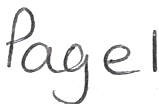 Apologies for AbsenceDeclarations of InterestTo receive declarations of interest by elected Members in respect of Agenda items.If a Member requires any advice on any item involving a possible declaration of interest which could affect his/her ability to speak and/or vote he/she is advised to contact the Clerk at least 24 hours in advance of the meeting.Minutes of the Full Council Meeting held on 25th February 2021Minutes of the Extraordinary Council Meeting held on 9th March 2021Public ParticipationPlanning ApplicationsFinance ReportPhotocopier ContractRecommendations from Informal Councillor Group meeting about provision of litter bins on/near the cycle way in WhitehavenRecommendations from Informal Councillor Group meeting about Whitehaven Rugby League ClubRecommendations from Events Advisory Group - to followWest Cumbria Mining 13.Councillor Ward MattersDate of Next Meeting IN PRIVATEThat prior to the following items of business the Chairman will move the following resolution: -That in view of the special or confidential nature of the business about to be transacted it is advisable in the public interest that the public and or press be instructed to withdraw from the Zoom platform.Request for Donation from Home to Work LimitedGrant Application - VCWard Grant Application -WSCWard Grant Applications (to follow) - WYRUSTBYRU KYRL HYRL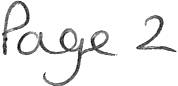 Ward Grant Applications - MRG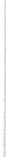 MCC LF SWYPLocal Government Pension Scheme - Chairman to give report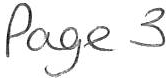  WHITEHAVEN TOWN COUNCILMinutes of the Virtual Council Meeting held on the Zoom Platform on 25th February 2021Present: Councillor R Gill (Chairman in the Chair) Councillor C Arrighi; Councillor E Dinsdale; Councillor C Hayes; Councillor R Redmond; Councillor G RobertsM. Jewell, Clerk and Responsible Financial OfficerGorley, Assistant Clerk.Members of the Public1684/21	Appointment of ChairmanThe Clerk opened the meeting and explained that there had been apologies for absence from The Chairman, Councillor Brian O' Kane and the Deputy Chairman, Councillor Julie Rayson and asked for nominations to appoint a Chairman for that evening' s Meeting. Councillor Roberts nominated Councillor Gill as Chairman for the meeting and this was seconded by Councillor Hayes.Councillor Arrighi proposed Councillor Dinsdale as Chairman for the meeting and there was no seconder.Councillor Gill was appointed Chairman for the Meeting and took the Chair1685/21	Apologies for AbsenceApologies for absence were received from Councillor B O' Kane, Councillor J Rayson, Councillor C Maudling, Councillor C Walmsley, Councillor L Walmsley and Councillor G Dinsdale1686/21	Declarations of InterestCouncillor Roberts declared that he was a member of CCC in relation to Item 9 as he was a Trustee of the Piper Educational Trust and for Item 12 as he was a Member of CCCCouncillor E Dinsdale declared that he was an ex-player of Whitehaven Rugby League and that he would be raising something in Ward Matters relating to Whitehaven Rugby League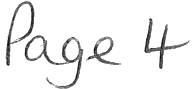 Councillor Hayes declared that he was the Councillor for Kells and one of the grant applications was from Kells1687/21	Agenda AlterationThe Clerk asked the Chairman to exercise his discretion under Standing Order 1 and move that the Minutes of the Meeting held on 28th January 2021 be dealt with before Public Participation. The Chairman agreed to this and asked if anyone had any objection and nobody had.1688/21	Minutes of the Council Meeting held on 28th January 2021It was proposed by Councillor Hayes and seconded by Councillor Roberts that the Minutes of the Council Meeting held on 28th January 2021 be approved and signed by the Chairman as a correct record.A vote was taken and 4 Councillors voted for, 1 Councillor voted against and 1 Councillor abstainedRESOLVED - That the Minutes of the Council Meeting held on 28th January 2021 be approved and signed by the Chairman as a correct record1689/21Public ParticipationA member of the public (MH) from Greenbank Community Hub said that he wished to speak and made the following points:He said  he had a few things for Councillor  Arrighi and our estate and ward. He said they had  been promised a community  sign for their estate and Councillor Arrighi had been up and judged a competition with Mike Starkie and Councillor Arrighi said she would put a fund bid into the Town Council for them to be able to get the sign and he still hadn' t got it. The Chairman said the best way forward was that the Council would listen to what he had to say but that the Council would usually answer in writing later on and that the best way would be to put his complaints together and send them to Councillor Arrighi. MH said they did that but nothing gets done and that was why he had brought it to the meeting.MH referred to the donation of the hampers at Christmas time when they were told that they were getting hampers and he had received 2 bags and he believed that there were 50 hampers meant for the estate but that they had only got 2 hamper bags which only made 1 hamper for 1 family with himself and other people putting into the hamper. The Chairman asked Councillor Arrighi to make notes on what was being said and respond to MH in due course after the Meeting. Councillor Arrighi said she would and that she did speak to MH about this and said he had asked for a certain number of hampers but he couldn't give any names and addresses ofP03e_Speople who he wanted them to go to and that until he gave her that there was no way she could do it and she just couldn' t deliver 6 or 8 to his house without knowing where they were going to and that she could ask Alan Forster to back her up on this because they were all on the WhatsApp group together	MH asked where the hampers went because he had sent Councillor Arrighi a list and there were 14 families on the estate wanting hampers. Councillor Arrighi said she was sorry about this but because of circumstances she was not down here and relied on other people but that it had been made clear that he couldn't give them the addresses of people who wanted them. MH said if Councillor Arrighi was not here why was she passing the buck. He said Greenbank was the only community that got nothing and that Councillor Arrighi had said she could get him some money from the Town Council in summertime to feed the children but that he had had to go to another source and if it wasn't for Xtreme Fitness the kids again on Greenbank would have got missed. The Chairman said he didn't see any point in going back and forward on this and asked MH to put in writing his complaints about Councillor Arrighi and send a copy to the Clerk.MH said he had heard on the grapevine that there was £1,000.00 for their ward before the end of the financial year and he believed that Councillor Arrighi had asked for that to go to another organisation. The Clerk said individual cases could not be discussed. The Chairman asked MH to put it in writing and drop it off at the Council Offices.The Chairman reported that the Presentation by John Baker, the Chief Executive officer of the Harbour Commissioners would take place at the next Council Meeting1690/21Code of Conduct ComplaintThe Council considered a report on the result of a code of conduct complaint. The Chairman said it was before the Council and the recommendations of CBC on this and asked Councillor Arrighi if she had anything to say. Councillor Arrighi said she wished to make a statement and said"Personally, I want to make it clear that I will not be apologising for a matter regarding disclosure of my personal address. This issue has been misinterpreted and inappropriately documented in the Town Council Minutes of September 2020 which I declined to vote for and this is the reason why I declined to vote for it. Also, to add to that I also do not want it disclosed any further from certain Councillors as this would be perceived as bullying and harassment".The Chairman referred to the official findings of the Panel on Copeland Council and that being the case asked Councillor Arrighi to confirm that she was not prepared to follow out the recommendations of Copeland Borough Council's committee.Councillor Arrighi said she had read out her statement and had no comments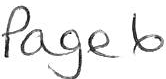 after that.Councillor E Dinsdale asked whose decision it had been to put the Code of Conduct report on the Agenda and was told by the Chairman and Clerk that all Code of Conduct reports were automatically put on Town Council Agendas irrespective of the result, that it was a public document and was on CBC's website and that it would be normal practice for the Clerk together with the Chairman to agree the AgendaNo decision was taken on this and the Code of Conduct report was noted.1691/21	Planning ApplicationsThe Council considered a list of Planning Applications receive d from CBC and shown at Appendix 1 there were no objections/representations raised on any of applications on Appendix 1 and it was proposed by Councillor Hayes and seconded by Councillor Roberts that following consideration of the planning applications on Appendix 1 that CBC be informed that the Town Council had raised no objections/representations. It was unanimouslyRESOLVED -That CBC be informed that following consideration of the Planning Applications on Appendix 1 that the Town Council had raised no objections/representations.1692/21	Finance ReportThe Council considered a Finance Report.Appendix 1 - The Assistant Clerk reported that there were 5 extra invoices to consider namely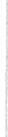 AmberolCCCCCCV GorleyV Gorley£3,772.10 plus VAT£2,600.00 plus VAT£24,400.00 plus VAT£3.99	batteries£15.20	PostageIt was proposed by Councillor Hayes and seconded by Councillor Roberts that the invoices on Appendix 1 plus the 5 additional invoices listed above be approved and paid. A vote was held and 4 Councillors voted for, 1 Councillor abstained and l Councillor did not voteRESOLVED - That the invoices on Appendix 1 plus the 5 additional invoices listed above be approved and paid.11.	Appendices 2 and 3 - the Council considered Appendices 2 and 3 and it was proposed by Councillor Hayes and seconded by Councillor Roberts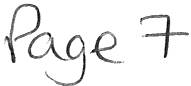 that these be approved and noted. A vote was held and 4 Councillors voted for and 2 Councillors abstainedRESOLVED - That Appendices 2 and 3 be approved and noted1693/21	Piper Educational TrustThe Clerk gave a report which included a brief history of the Piper Educational Trust which was administered by Copeland Borough Council. CBC had asked if the Council would take over the Trust as the area of benefit was the boundary of Whitehaven as existed in 1924 and that the Clerk had previously administered the Trust when employed by CBC. CBC had asked if the Town Council would consider administering the Trust (with the CBC still holding the accounts and sending regular financial reports) particularly as it was for the benefit of young people in Whitehaven. The Clerk had indicated that there was no objection to this proposal. It was proposed by Councillor Hayes and seconded by Councillor Roberts that the Council take over the administration of the Piper Educational Trust from Copeland Borough Council. A vote was held and it wasunanimouslyRESOLVED - That the Council take over the administration of the Piper Educational Trust from Copeland Borough Council1694/21	Appointment of Internal AuditorThe Council considered a report on the appointment of an Internal Auditor for the provision of an internal audit service (two internal audits) for 2021/22.Quotes had been sought from competent and experienced people and one auditor declined to submit a quote and the other quote received wasconsidered by the Council. It was proposed by Councillor Roberts and seconded by Councillor Hayes that the quote received of £500.00 be accepted and the Internal Auditor appointed for 2021/22. Following a vote, it was unanimouslyRESOLVED - That the quote of £500.00 be accepted and that the Internal Auditor be appointed for 2021/22.1695/21	HPE Support PackageThe Council considered a report on the HPE Support Service Contract for Hardware which was due for renewal at a cost of £70.56 +VAT for a I-year contract.It was proposed by Councillor Hayes and seconded by Councillor Roberts that a I-year HPE Support Services Contract be entered into at a cost of £70.56 + VAT.Following a vote, it was unanimously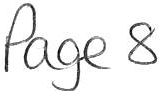 RESOLVED - That a I-year HPE Support Services Contract be entered into at a cost of £70.56 + VAT.1696/211697/211698/21Christmas Lighting 2021/22The Council considered a report on a quote received from CCC for the erection, repair, maintenance and dismantling of the Christmas lights in 2021/22. This had been carried out by CCC for a number of years. In order to have this work carried out by CCC in 2021/22 the Council had to consider suspending Financial Regulation 11 in accordance with Financial Regulation 18 which states "The council may, by resolution of the council duly notified prior to the relevant meeting of council, suspend any part of the Financial Regulations provided that reasons for the suspension are recorded and that an assessment of the risks arising has been drawn up and presented in advance to all members of council" . It was proposed by Councillor Hayes and seconded by Councillor Roberts that Members make a resolution to suspend Financial Regulation 11 to allow CCC to erect, maintain, dismantle and repair the Christmas lights in 2021/22 at a cost of£24,400.00 and that the reasons for the suspension contained in the report be recorded and the assessment of risks contained in the report beaccepted and approved. A vote was taken and it was unanimouslyRESOLVED - That the Council suspends Financial Regulation 11 toallow CCC to erect, maintain, dismantle and repair the Christmas lights in 2021/22 at a cost of £24,400.00 and that the reasons for the suspension contained in the report be recorded and the assessment of risks contained in the reportbe accepted and approved.Purchase of Extra Christmas LightsThe Council considered a report on additional lighting required to replace/repair the Council' s existing Christmas lighting stock and were informed that 3 quotes had been sought for extra festoon and lamps. Following a discussion, it was proposed by Councillor Hayes and seconded by Councillor Gill that quote C be accepted for the festoon and icicle tube lamps and purchased at a cost of £597.99+ delivery and VAT and quote A be accepted for the lamps for the festoons and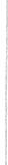 purchased at a cost of£ 1100 + delivery and VAT. A vote was taken and 5 Councillors voted for this and 1 Councillor abstained.RESOLVED - That Quote C be accepted for the festoon and icicle tube lamps and purchased at a cost of £597.99 + delivery and VAT and Quote A be accepted for the lamps for the festoons and purchased at a cost of£ 1100 + delivery and VAT.Repainting of the GazeboThe Council considered a report on a request from CBC to contribute 50%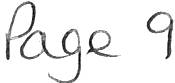 toward the cost of repaintingthe gazebo based on a quote from CBC's contractor. The Council had also received two quotes from local firms for repainting the gazebo both of which were lower. Following a discussion Councillor Robe1is proposed that no contribution be made to CBC for the repainting of the gazebo and this was seconded by Councillor Hayes.Councillor Dinsdale made an amended proposal that this matter be defen-ed to the next Council Meeting to look at the possibility of the Town Council taking on the whole project itself. This was seconded by Councillor Arrighi.A vote was held on the amended proposal and 3 Councillors voted for the proposal and 3 Councillors voted against. The Chairman then exercised his casting vote and voted against the proposal. The amended proposal therefore fell.A vote was then held on the original proposal and 3 Councillors voted for the proposal and 3 Councillors voted against. The Chairman then exercised his casting vote and voted for the proposal.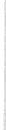 RESOLVED - That a contribution to CBC towards repainting the gazebo be not made.The Chairman reported that the presentation by Jenny Brumby would take place at the next Council Meeting1699/211700/21Hensingham Closed ChurchyardThe Council considered a report giving details on the maintenance responsibilities of a closed churchyard and also the present position with Hensingham Closed Churchyard.There were no decisions taken on the report as it was for information onlyCouncillor Ward Matters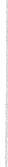 1.		Councillor Hayes said they had had a bit of anti-social behaviour on Kells and had another meeting arranged with the Police to discuss ideas on how to counteract this. He said they were getting a couple of student police officers going up there more regularly so that was positive.Councillor E Dinsdale wished to raise 2 mattersHe said the cycle path on the C2C goes through 4 Wards - Councillor Maudling's, his own, Councillor C Walmsley's and Councillor L Walmsley's. He said he had been approached by residents about the possibility of getting some bins on the cycle path.Councillor Dinsdale said this was a massive tourist attraction for the area and brings in 100s of thousands of pounds to the Corkickle Ward alone from people who stay overnight and use hotel facilities. He proposed that the Councillors for the Wards which the cycle path went through should get together via a Zoom meeting to look at someP03-,.Q_ 10possibilities around improvements for the cycle path and feedback any proposals plus costs to full Council with recommendations and look at how we can move this problem forward. Councillor Dinsdale asked if it would be possible for the Clerk to facilitate a Zoom meeting between the Councillors and the Clerk agreed to this.Councillor Dinsdale said that he had been approached by the Chairman of WRL, Tommy Todd who had told him that the Club was going through some hardship at the moment due to covid and that he had asked if there was anything that the Town Council could do to try to assist WRL in going forward. Councillor Dinsdale said what he was proposing was to set up another group to look at possibilities as to how we can potentially offer some support for WRL and that he also proposed that we throw this open to all Members who would like to play a part in this Zoom meeting and asked if the Clerk would send an email out to all Councillors to ask if they would like to play a part in this and similar to the first item raised where we could look at some possible improvements that we could make towards the Club and then bring them back to full Council with recommendations. Councillor Gill pointed out that we had had this before and that WRL was a limited company and that as such we could not donate any money to them to help them. Councillor Dinsdale said he took this on board but he was just wanting to look at any possibilities and that the outcomeof the potential meeting of the Council might be that we just can' t assist but that he thought it was fair if it was agreed that we could put out an email to all Councillors who could then get their heads together and look at any opportunities and possibilities that we might have as a local authority to assist out local professional rugby league team. The Clerk confirmed that an email would be sent out to all Councillors asking who would be interested.Ill	Councillor Arrighi said she would deal with MH's complaints within the next couple of days and resolve the issues he raised tonight.1v	Councillor Gill referred to the state of the roads at Hensingham and said he was going to do a video and put it on the CCC's website.v	Councillor Roberts referred to speeding at Harras Moor and said he was dealing with this with CCC.1701/211702/21Date of next MeetingThe date of the next Council Meeting to be on Thursday 25th March 2021 at 6.00pm.IN PRIVATEThat prior to the following item of business the Chairman moved the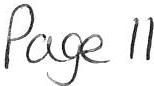 following resolution: -That in view of the special or confidential nature of the business about to be transacted it is advisable in the public intere st that the public and or press be instructed to withdraw from the zoom platform.Councillor Hayes seconded  the proposal moved by the Chairman and following a vote it was unanimouslyRESOLVED - That in view of the special of confidential nature of the business about to be transacted it is advisable in the public intere st that the public and press be instructed to withdraw from the zoom platform. All members of the public and press then left the Meeting1703/211704/21Application for Ward Grant- KCPCThe Council considered a Ward Grant Application from KCPC. The community organisation had applied for its own bank account but until this was finalised would need to pay any monies  into another organisation's bank account. All other aspect of the Ward Grant Application were in order. It was unanimously agreed that the Ward Grant of £900.00 be awarded to KCPC.RESOLVED - Thatthe Ward Grant of £900.00 be granted to KCPCApplication for Grant- WOWCouncillor Hayed declared an interest as this was on his Ward.The Council considered an application for a grant from WOW which was s137 expenditure. All other aspects of the Ward Grant Application were in order.Members agreed that that the provisions of s137 were satisfied in this case and that being the case unanimousl y agreed that a grant of £1,000.00 be awarded towowRESOLVED - that the provisions of s 137 were satisfied and a grant of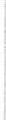 £1,000.00 be awarded to WOW.The Meeting closed at 7.10pmChairman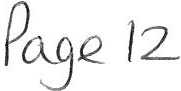 WHITEHAVEN TOWN COUNCILMinutes of the Virtual Extraordinary Council Meeting held on the Zoom Platform on 9th March 2021Present: Councillor B O'Kane (Chairman), Councillor C Arrighi, Councillor E Dinsdale, Councillor R Gill, Councillor C Hayes, Councillor C Maudling, Councillor J Rayson, Councillor G RobertsM. Jewell, Clerk and Responsible Financial OfficerGorley, Assistant ClerkJenny Brumby, Copeland Borough CouncilJohn Baker, CEO Whitehaven Harbour Commissioners Members of the Public1705/21	Apologies for AbsenceApologies for absence were received from Councillor C Walmsley, Councillor L Walmsley, Councillor R Redmond, Councillor G Dinsdale1706/21	Declarations of InterestCouncillor Arrighi declared an interest in the private items in regards to VC as she had previously been a trustee but was not any more.Councillor O'Kane declared a non- pecuniary interest in respect of the 3 school grants and needed to declare a non- pecuniary interest in SJIS as he was a Governor, his daughter worked there and his grand-daughter attended there.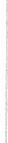 1707/21	Public ParticipationThere was no public participation1708/21	Presentation by Jenny BrumbyA presentation was given by Jenny Brumby, CBC's Buy Local Scheme Organiser which was an update of what was being done in Whitehaven. She made the following points: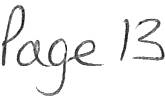 It was a very stressful time for businesses at Christmas and then we hit lockdown so again it was a difficult time for the businesses but many have done well with click and collect and asked that if anyone was struggling to let her knowShe was working with businesses to make sure they get grants etcShe was working on a 12 month project for this year but it was difficultShe was hoping to launch The Young Entrepreneurs market in May and it would be held once a month and building up from that and asked that if anyone knew of any young entrepreneurs who were setting up their own business and who like any advice or a free stall on a Saturday to link in with herThere were a lot of exciting projects coming for Whitehaven and she would be able to give more details next monthThe loading bays in Whitehaven were waiting to be signed off by CCC Questions were asked as follows:Councillor Gill - We don't seem to be getting any meaningful consultation from CBC and didn't think that CBC takes WTC seriouslyAnswer- Jenny Brumby said she would feed this back but that this was one of the reasons that she was at the Meeting so that the Council would have someone to liaise with. She said she was there to get the Council's input.Councillor Maudling - For the free market stalls can we make sure that the Young Entrepreneurs are given first choice.Answer - Yes.Councillor Rayson asked if there would be free parking in Whitehaven when the shops re-open and asked if there was anything that CBC and the HCcould do about parking areas being free even for a short time.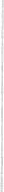 Answer-That's something that I'm discussing at the moment but there has been no agreement but it was something she was pushing for.Councillor Maudling said last year there were 3 towns namely Middlesbrough, Mansfield and St Helens that did free parking after 3pm and the retail business increased by 37%.Councillor O'Kane asked if there was still an intention to work as a partnership to clean up the rest of the Town. Is it still under consideration?Answer - Yes I had talks with Shirley and it is definitely something we wanted to do after Christmas and it should be in partnership with WTC, CCC and HC as it is more cost effective to work like that.The Chairman thanked Jenny Brumby for coming to the Meeting.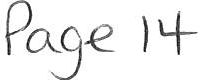 1709/21	Presentation by John Baker, CEO Whitehaven Harbour CommissionersThe Chairman introduced John Baker the Chief Executive Officer of the Harbour CommissionersJohn Baker said he was attending the meeting to explain the background on what they were trying to achieve at the moment and the challenges they were facing and then open the floor to any questions or suggestionsHe made the following points:They were a non- profit organisation and every penny they made goes back into the Harbour infrastructure as it was a big estate to look after as there was 24 acres of Harbour which had to be cleaned and maintained every day and that was a big challengeThey had 5 car parks across town, the Rum Story tourist attraction, the harbour facilities and the Rum Story shop. He said car parking generated the most income but due to covid the car parking revenue was down and also the Rum Story and Rum Story shop had been closed during lockdownThat the passion of the local people about the Harbour is strongHe said the Commissioners were not paid and worked on a voluntary basis and had a passion for the Harbour and WhitehavenTheir vision was to conserve and promote the harbourThere was a very small team of local people with a tremendous commitment to the harbour.Some of the ways the assets have been looked after is not good enough and there needed to be a gold standard of maintenance for the HarbourThe Harbour was for everybody and he wanted to work in partnership with peopleThey were looking at setting up a Harbour Users Group comprising people who use the Harbour and would like a representative from the Council and also a member of the public to sit on the User GroupHe said they were trying to be more active on social media to tell people what they were doing and would like representatives from the Town Council on this and also a member of the publicHe said the Harbour was very much part of the town and hoped that they could be included in things going on in the townThe Lighthouses, the Crows Nest and the Wave all needed to be addressed and they had a lot of work to do.John said they were looking to maximise all opportunities and were open and trying to push things forwardJohn said the Clerk had his contact details if any Councillor wanted to contact him or wanted to have a walk around the Harbour with himCouncillors asked the following questions:Councillor Rayson - I would be looking to taking up your offer to have a walk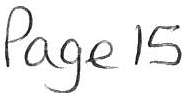 around and talk in depth, She said  she  had  been to the Harbour recently and could see that improvements had been made already and asked John what his top 3 priorities were that he would like to addressAnswer - The Crows Nest which was already being addressed The Wave lit up and back to its bestThe Lighthouses - the whole project itself to get them back to where they should be is over £200kGet an events programme up and running so that there is an event every weekendCouncillor Rayson - Do you ever see the return of the Maritime Festival in some form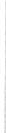 Answer - I wouldn't say we would do another Maritime Festival and wouldn't want to replicate that.Councillor Maudling - Said he would love to have a walk around the Harbour and talk about several things. One of the biggest things was dog fouling and asked John if he could prosecute people for thisAnswer - John said they were introducing new dog bins to replace the old dog bins and doubling the amount of dog bins around the Harbour. He said they were also going to provide plastic bags for people to use.Councillor Gill welcomed John to the beautiful town of Whitehaven. He said he welcomed the idea of a user group and the more people who can have an input the better and it was nice to see some positive comments on social media.Councillor Hayes - he said he had been working closely with John for the last couple of weeks trying to tidy up the lighthouses and get something done.Councillor Roberts - Said there was mention of an activities centre to be built on the Harbour and asked if that idea had fallen through.Answer - John said they were going through the final process of getting funding and the plan is that they hope to start work this June with a 12 month design and build to be ready for summer 2022.The Chairman thanked John Baker for attending the Meeting1710/21	Telephone ContractThe Council considered a report on the Contract for the Council's integrated telephone system which was due to expire on 27th May 2021 and which it was not proposed to renew. It was reported that at the end of the Contract the phones remained in the ownership of the Contractor but that the contractor had said that they could be purchased  for £50.00. A Check on the internet  had revealed that the phones retailed between £30 -£50 each. Following a discussion it was proposed by Councillor E Dinsdale and seconded by Councillor Maudling thatP°'8-e_ blthe phones be purchased from the contractor at a price of £50.00 and if anything goes wrong with them that they are repaired or replaced. A vote was taken and it was unanimouslyRESOLVED - That the phones be purchased from the Contractor at a price of£50.00 and that if anything goes wrong with them that they be repaired or Replaced.1711/211712/21Photocopier ContractThe Council considered a report on the maintenance contract for a Sharp printer which the Council had purchased from Midshire in February 2016 and which had expired. The company had provided a quote to purchase a new multi functional machine at a cost of£ 1900 plus VAT and had advised that a Click Cost contract for 5 years be entered into for 5 years for service and maintenance of the machine. Following a discussion it was proposed by Councillor Gill and seconded by Councillor Roberts that the quote of£ 1,900.00 for a new machine be accepted and that the Click Cost Contract for service and maintenance paying 0.25p for each mono copy and 2.5p for each colour copy be entered into for 5 years. A vote was taken and it was unanimouslyRESOLVED -That the quote of £1,900.00 be accepted for a new photocopier and that the Click Cost Contract for service and maintenance paying 0.25pper for each mono copy and 2.5p for each colour copy be entered into for 5 years.IN PRIVATE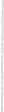 That prior to the following item of business the Chairman moved the following resolution:-That in view of the special or confidential nature of the business about to be transacted it is advisable in the public interest that the public and or press be instructed to withdraw from the zoom platform.Councillor Hayes seconded the proposal moved by the Chairman and following a vote it was unanimously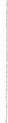 RESOLVED -That in view of the special or confidential nature of the business about to be transacted it is advisable in the public interest that the public and press be instructed to withdraw from the zoom platform. All members of the public and press then left the Meeting.The Chairman asked that order of the grant applications be reversed and the Ward Grant Applications for the schools be taken first and this was agreed.p°EQ_ 1-=t-1713/211714/211715/21Application for Councillor Ward Grant -  BSPTAIt was proposed by Councillor Roberts and seconded by Councillor Gill that the Councillor  Ward Grant of £1,000.00  be awarded to BSPTA. A vote was held and 7 Councillors voted for and 1 Councillor abstained.RESOLVED -  That a grant of£ 1,000.00 be awarded to BSPTAApplication for Councillor Ward Grant- SJPSPTACouncillor Hayes declared an interest in this item as he was a Governor of SJPSIt was proposed by Councillor Gill and seconded by Councillor Maudling that the Councillor Ward Grant of £500.00 be awarded to SJPSPTA. A vote was taken and 6 Councillors voted for and 2 Councillors abstained.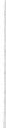 RESOLVED-That the Councillor Ward Grant of £500.000 be awarded to SJPSPTAApplication for Councillor Ward Grant - SJISPTAThe Council considered an application for a Ward Grant from SJISPTA .It was noted that SJISPTA had applied for their own bank account and were waiting for it to be set up and in the meanwhile any monies would have to be paid into the school bank account.It was proposed by Councillor Gill and seconded by Councillor Maudling that the Councillor Ward Grant of £500.00 be awarded. A vote was taken and 6 Councillors voted for and 2 Councillors abstained.RESOLVED - That the Councillor Ward Grant of £500.00 be awarded to SJISPTA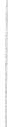 1716/21	Application for Councillor Ward Grant- VCThe Council considered an application for a Councillor Ward Grant because the application was not in accordance with the Guidelines and it was sl37 expenditure. Following a discussion it was proposed by Councillor Gill and seconded by Councillor Maudling that the request be denied but that Councillor Arrighi be urged to contact the charity to ask them as a matter of urgency to put an application in off the Council's website for a grant from the Council's normal grants system and hopefully that would be looked favourably upon. A vote was taken and 7 Councillors voted for, 1 Councillor voted against and 1 Councillor abstained.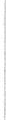 RESOLVED - That the request be denied but that Councillor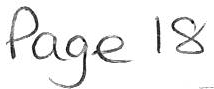 Arrighi be urged to contact the charity to ask them as a matter of urgency to put an application in off the Council's website for a grant from the Counci l ' s normal grants system and hopefully that would be loo ked favourably upon.The Meeting closed at 8.25pmChairman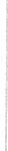 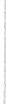 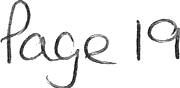 WTC 25/03/2021Item 6Planning Application for Consideration by Whitehaven Town CouncilApplication NumberCH/4/20/2474/0R1CH/4/20/2251/0O1CH/4/21/2058/0F1CH/4/21/2071/0F1CH/4/21/2073/0F1CH/4/21/2078/0F1CH/4/21/2092/0L1CH/4/21/2097/0A1Consultation on Amended Plans and Documentation for: RESERVED MATTERS APPLICATION (ACCESS, APPEARANCE, LANDSCAPING, LAYOUT AND SCALE) FOR ERECTION OF 335 DWELLINGS INCLUDING ASSOCIATED INFRASTRUCTURE PURSUANT TO OUTLINE PLANNING APPROVAL 4/13/2235/001PHASE 3, EDGEHILL PARK, WHITEHAVENTOWN AND COUNTRY PLANNING ACT 1990 APPEAL BY MR JsSITE AT LAND AT 1 SOUTH ROW, WHITEHAVEN PLANNING INSPECTORATE REFERENCE: APP/Z093/W/21/3267527PROPOSED TWO STOREY SIDE/FRONT EXTENSION6 GRISEDALE CLOSEPROPOSED EXTENSION TO FRONT TO PROVIDE ADDITIONAL LIVING ACCOMMODATION & AN EXTENSION TO EXISTING GARAGE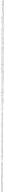 PARK VIEW, LONSDALE STREET, WHITEHAVENPRIOR NOTIFICATION OF DEMOLITION & SITE CLEARANCE WORKS TO HOUSING STOCKWEST CUMBERLAND HOSPITAL, HOMEWOOD ROAD, WHITEHAVENTWO STOREY SIDE EXTENSION12 BRAYTON ROAD, WHITEHAVENLISTED BUILDING CONSENT TO REPLACE EXISTING UPVC FRONT DOOR WITH TIMBER DOOR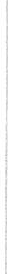 7 GARDEN VILLAS, MAIN STREET, HENSINGHAM, WHITEHAVENADVERTISEMENT CONSENT FOR 3 NO. ILLUMINATED BOX SIGNS; 3 NO. LABEL/DIRECTIONAL PLAQUES; 1 NO. MENU BOX; 1 NO. VINYL WINDOW GRAPHICWHITEHAVEN BUZZ STATION, BRANSTY ROW, WHITEHAVEN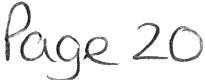 WTC 25/03/2021Item 7FINANCIAL REPORTINTRODUCTIONAuthorise the payment of all invoices as listed in Appendix 1.The Council is asked to note the cashbook as reconciled with the bank account as shown at Appendix 2 together with income and expenditure at Appendix 3.FINANCIAL POSITIONThe bank reconciliation was carried out on 19th March 2021. This shows a balance of £41,915.75. There are however cheques to the value of £2,168.71 still to be presented and cleared.The balance in the deposit account is £447,911.86.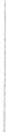 RECOMMENDATIONThe invoices listed and shown in Appendix 1 be approved and authorised for payment.The Cashbook (Appendix 2) and the Income and Expenditure (Appendix 3) be noted.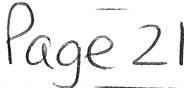 25/03/2021Ap pendix 1Invoices for Consideratio n by White have n Towri i:ouncil£	18,967.41ij	IN['--)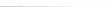 WHITEHAVEN TOWNCOUNCILCASH BOOK FROM l APRIL 2020APPENDXI 2Employees/Supplies/	Community    Ground	Civic	Ward	EnvironmentalHospitality     Ranger/SO   W.I.B	Grants	El ections     Impro  vements      Events	Contingencies    Reserves	Net TotalDate	Ref	Payee	Allowances   Premises Services   3rd Party    Grants	Allot mts Market	Plan	MaintApril-202001/04/2020	877	Copeland Borough Council	10880.0006/04/2020	BACS	Mrs V Gorley08/04/2020	BAC5	Mr Hugh Brian O'Kane1 5/04/ 2020	878	HMRC	2019.0515/04 / 2020	BACS	Staff	4400.5515/04/ 2020	BACS	Cumbria LGPS	693 .244 15/04/ 2020	879	JM Skips	1640.00S 15/0 4/2020	BACS    Mr Hugh Brian O'Kane 6 17/ 04/2020	BACS   Mr Hugh Brian O'Kane 7 17/04/2020	BACS Atom Packs Ltd8   20/04/2020	DD	BT Group	82.4020/04/2020	BACS	Thoma s Grah am & Sons Ltd21 / 04/ 2020	BACS	Thomas Grah am & Sons Ltd24/04/2020	BACS	Thomas Graham &Sons LtdMay-202001/05/ 2020	DD	CF Corporate	340.0012 01/05/2020	880	Mrs V Gorley	39.9601/05/ 2020	BACS	Mr Des Horner01/05/ 2020	BACS	Online Systems Northern Ltd	210.0015 01/05/ 2020	881	Zurich M unicipal	3230.3916 01/05/ 2020	BACS	Cumbria Media	116.0017 01/05/ 2020	882	CALC	1 842.9218 01/05/ 2020	BACS	Mrs J Hartley	250.0019   06/05/2020	BACS	Thomas Graham & Sons Lt d 20 06/05/2020	BACS	Xtreme Fitness1 5/05/2020	BACS	Staff	4400.1515/05/2020	BACS	Cumbr ia LGPS	693.2 41 5/05/2020	883	HMRC	2019.4521 15/05/2020	BACS	St Benedicts Rugby Union Club22 19/0 5/2020	DD	BT Group	73.30J une-202001/06/2020	884	Copeland Borough Council01/06/2020	885	Copeland Borough Council 25  01/06/2020	886	Copeland Borou gh Co uncil01/06/2020	887	Copelan d Borou gh Council	580.4401/06/ 2020	888	Copeland Borough Council	1577.2101/06/2020	889	Copeland Borough Council	65.4029 01/06/2020	890	Mrs VGo rley	3.0401/06/ 2020	891	Copeland Boroug h Council	65.4001/06/ 2020	892	Copeland Borough Council01/06/2020	893	Copeland Borough Council01/06/2020	894	Copeland Borough Council	580.4401/06/ 2020	895	Copeland Boro ugh Council	1577.2135 01/06/2020	896	Midshire	188.4 501 /06 / 2020	BACS	Cumb r ia Media	48.0001/0 6/ 2020	BACS	Mrs VGorley01/06/2020	BACS	Thomson Electrica l01/ 06/2020	BACS	Carlis le City Fire Protection 40 01/06/ 2020		897	Mr CJ Hayes05/06/2020	BACS	Thomas Graha m & Sons Ltd1 5/06/ 2020	BACS	Staff	4400.3515/06/ 2020	BACS	Cumbria LGPS	693 .2415/06/2020	898	HMRC	2019.252 1 7/06/ 2020	BACS	Mr C Walmsley43 19/06/ 2020	DD	BT Group	68.7822/06/2020	BACS	Thomas Graham & Sons Ltd5   24/06/2020	BACS	Always Anoth er Way Cumbria25/06/ 2020	BACS	M ireh ouseResidents Group25/06/ 2020	BACS	The Cope land Ve t erans Group	1000.0029/06/2020	BACS	Rose h ill Yo uth Theat re 49   30/06/2020	BACS	Ryan G Redmond50 30/06/ 2020	BACS	Ryan G RedmondS l   30/06/2020	SACS	Thomas Graham &Sons Ltd 5 2 30/06/2020	BACS	M Thomson Electrica l Ltd 53 30/06/ 2020	BACS	C Armstrong RemovalsJuly-202002/07/2020	SACS	Rentoki l Init ial06/07/2020	SACS	Thomas Graham & Sons Ltd09/07/2020	BACS	Rya n G Redmond13/07/2020	BACS	Mrs J Hart ley	1.6413 /07/2020	899	All Clean Window Cleaning13/07/2020	900	Cope land Borou gh Council	65.4013/07/2020	901	Cope land Bo rough Council 61  13/07/2020	902	Copeland Bo ro ugh Council13/07/20 20	903	Copel and Borough Council	580.4413/07/ 2020	904	Copeland Borough Council	1577 .2113/07 / 2020	BACS	Mr CJ Hayes 65   13/07/2020	BACS	Mrs V Gorley1, 0 880.00	10880.00	1558/ 20270.00	270.00	270.00	WARD GRANT617.82	617.82	123.56	741.38	WARD GRANT2,019.05	2019.05	HMRC4,400.55	4400.55	1493/19693 .24	693.24	631/ 17(ii)1,640.00	1640.00	1218/19 (ii)240.00	240.00	240.00	WARD GRANT239.40	239.40	47.88	287.28	WARD GRANT1600.00	1,600.00	1600.00	WARD GRANT82.40	16.48	98.88	CONTRACT997 .50	997.50	199.50	1197.00	WARD GRANT1 440.00	1,440.00	288.00	1728.00	WARD GRANT267 .50	267.50	53.50	321.00	WARD GRANT340.00	68.00	408.00	CONTRACT 39.96			39.96		1558/20450.00	450.00	450.00	1558/ 20210.00	42.00	252.00	1558/ 203,230.39	3230.39	1558/ 20116.00	116.00	1558/ 201 ,8 4 2.92	1842.92	1558/20250.00	250.00	1558/ 20210.00	210.00	210.00	WARD GRANT1000.00	1,000.00	200.00	1200.00	WARD GRANT4,400.15	4400.15	1493/ 19693.24	693.24	631/ 17 (ii)2,019.45	2019.45	HMRC800.00	800.00	800.00	WARD GRANT73.30	14.66	87.96	CONTRACT597.00	597.00	119 .40	716.40	WARD GRANT2706.60	2,706.60	541.32	3247.92	1558/ 201790.83	1,790.83	358.17	2149.00	1558/ 20580.44	116.09	696.53	1558/201,577 .21	315.44	1892.65	1558/ 2065.40	65.40	1558/ 203.04	3.04	1558/2065.40	65.40	1558/201790.83	1,790.83	358.17	2149.00	1558/202706 .60	2,706.60	541.32	3247.92	1558/ 20580.44	116.09	696.53	1558/ 201,577.21	315.44	1892.65	1558/ 20188 .45	37.69	226.14	1558/ 2048.00	48.00	1558/ 20120.68	120.68	120.68	1558/ 201859.00	1,859.00	371.80	2230.80	1558/ 20500.00	500.00	100.00	600.00	1558/ 2029.92	29.92	29.92	WARD GRANT422 .50	422.50	85.40	507.00	WARD GRANT4,400.35	4400.35	1493/ 19693 . 24	693 . 24	631/17 (ii)2,019.25	2019.25	HMRC264.00	264.00	264.00	WARD GRANT68.78	13.76	82.54	CONTRACT216.00	216.00	43.20	259.20	WARD GRANT2000.00	2,000.00	2000.00	WARD GRANT336 .00	336.00	336.00	WARD GRANT1,000.00	1000.00	D.A.D's/152000.00	2,000.00	2000.00	WARD GRANT846.98	846.98	846.98	WARD GRANT60.00	60.00	60.00	WARD GRANT392.0 0	392.00	392.00	WARD GRANT265.00	265.00	53.00	318.00	1558/20415.50	415.50	415.50	1558/20825.00	825.00	165.00	990.00	1558/ 2035 .00	35 .00	7 .00	42.0 0	1558 / 2050.80	SO.BO	so.so	WARD GRAN T1.64	1.64	1563/ 20 (i)15.00	15.00	15.00	1563/ 20 (i)65.40	65.40	1563/20 (i)1790 .83	1,790.83	358.17	2149.00	1563/20 (i)2706.60	2,706.60	541.32	3247.92	1563/ 20 (i)580.44	116.09	696.53	1563/ 20 (i)1,577.21	315.44	1892.65	1563/ 20 (i)37.00	37.00	37.00	1563/ 20 (i)126.85	126.85	126.85	1563/ 20 (i)Pase l13 /07/ 2020	SACS	Amberol Limited13/07 / 2020	SACS	Mrs M Jewell13/07/2020	SACS	Water Plus Limited	41.4913/07/2020	SACS	Water Plus Limited	54.1113/07 / 2020	SACS	Cumbria Media	20.0013 /07/2020	905	Cope land Borough Council	191 .8513/07/2020	SACS	Westcom13/07/2020	SACS	Mrs M Je well74 13 /0 7/ 20 20	SACS	Mrs V Gorley	13.1275 13/07 / 2020	906	Viking76  13/07/2020	907	Viking	52.9215/07/ 2020	SACS	Staff	4400.1515/07/ 2020	SACS	Cumbria LGPS	693.2 415/07 /20 20	908	HMRC	2019.4577 20/07 / 2020	DD	BT Group	73.0331 /07/ 2020	SACS	Mr Hugh Brian O'Ka ne	18.4331/07/2020	909	Cope land Borough Council31/07 / 20 20	SACS	Mr Hugh Brian O'Kane31/07 / 2020	SACS	Wa ter Plus limited	405.0931/07/2020	910	Cope land Bor oug h Council 83 31/07/2020	911	Cope land Boroug h Counci l31/07 /20 20	912	Cope land Borough Council31/07/20 20	913	Cope land Borough Council	580.4486  31/07/2020	914	CALC	78.4087 31/07/2020	SACS	Cum bri a Media	190.0031/07/2020	SACS	Mrs V Gorley31/07 /20 20	915	Cope land Borough Council Aug-202003/08/20 20	DD	CF Corporate	300.0014 /08/2020	SACS	Staff	4400 .3514/08 / 2020	SACS	Cumbria LGPS	693.2414/08 /20 20	916	HMRC	2019.2590 19/08/2020	SACS	R L Brooks Ltd	487.5 091 19/08/2020	DD	BT Grou p	68 .7820/ 08/2020	SACS	Eden Springs (UK) Ltd	34 .9628/08 /20 20	SACS	Clyde & Co28/08/2020	SACS	Clyde & Co28/08/2020	SACS	Ede n Springs (UK) Ltd	1 4 .9028/08/2020	917	Cope land Borough Council28/08 / 2020	918	Cope land Borough Council	580.442990.68	2,990.68	598.14	3588.82	1563/ 20 (i)157.50	157.50	157.50	1563/ 20 (i)41.49	41.49	1563/ 20 (i)54. 11	54.11	1563 / 20 (i)20.00	20.00	1563/20 (i)191.85	38.37	230.22	1563/ 20 (i)210.00	210.00	42.00	252.00	1563/20 (i)54 .00	54.00	54.00	1563/ 20 (i)132.88	146.00	146.00	1563/ 20 (i)340.96	340.96	68.19	409.15	1563/20 (i)52.92	10.58	63.50	1563/ 20 (i)4,400.15	4400.15	1493/ 19693 .24	693.24	631/ 17 (ii)2,019.45	2019.45	HMRC258.50	331.53	66.31	397.84	CONTRACT18.43	18.43	1573/20 (i)150.00	150.00	30.00	180.00	1573/20 (i)46.99	46.99	46.99	1573/20 (i)405.09	8.60	413.69	1573/ 20(i)2706.60	2,706.60	541.32	3247.92	1573/ 20 (i)1790.83	1,790.83	358.17	2149.00	1573/ 20 (i)1577.21	1,577.21	315.44	1892.65	1573/ 20 (i)580.44	116.09	696.53	1573/20 (i)78.40	15.68	94.08	1573/ 20 (i)190.00	190.00	1573/20 (i)21.10	21.10	21.10	1573/20 (i)200.00	200.00	40.00	240.00	1573/ 20 (i)300.00	60.00		360.00	CONTRACT 4,400.35		4400.35		1493/ 19693.24	693.24	631/17 (ii)2,019.25	2019.25	HMRC487.50	97.49	584.99 MAYORS ALLOWANCE68.78	13.76	82.54	CONTRACT 34.96		7.00	41.96	1598/ 20 (i)858.40	858.40	858.40	1598/ 20 (i)257.40	257.40	257.40	1598/ 20 (i)14.90	2.98	17.88	1598/ 20 (i)1577.21	1,577.21	315.44	1892.65	1598/20 (i)580.44	116.09	696.53	1598/ 20 (i)2,706.60	541.32	3247.92	1598/ 20 (i)28/08/2020	919	Cope land Borough Council	2706.6028/08/2020	920	Copelan d Borough Cou ncil	1790.83100 28/08/2020	SACS	Mrs V Gorle y	58.62101   28/08/2020	921	Stuart Park Plumbing a nd Heating102  28/08/2020	SACS	Cumbria Media	264.00103  28/08/2020	922	Viking	76.47104 28/08/20 20	923	Viking	17.17105 28/08/20  20	SACS	Hensingham Amat eur Rugby League Club Sept -202 010 6 10/09/20  20	SACS	Brans ty Ro yal British Leg ion	18.501 5/0 9/20 20	924	HMRC	2585.861 5/09/20  20	SACS	Staff	4948.0815/09/2020	SACS	Cumbria LGPS	712.31107 21/09/ 2020	DD	BT Gro up	68.141 08 22/09/ 2020	SACS	Thomas Grah am & Sons Ltd	1 7.5225/09/ 2020	SACS	Eden Springs (UK) Lt d	l Q.401,790.83	358.17	2149.00	1598/20 (i)58.62	58.62	1598/2 0 (i)80.00	80.00	80.00	1598/20 (i)264.00	264.00	1598/ 20 (i)76.47	15.29	91.76	1598/ 20 (i)17.17	3.43	20.60	1598/20 (i)500.00	500.00	500.00	WARD GRANT18.50	18.50 MAYORS ALLOWANCE2,585.86	2585.86	HMRC4,948.08	4948.08	1493/19712.31	712.31	631/17 (ii)68.14	13.63	81.77	CONTRACT 17.52		3.50	21.0210.40	2.08	12.48	1612/ 20 (i)93.91	2.30	96.21	1612/ 20 (i)25/09/2020	SACS	Wate r Plus Limited	93 .9125/09 / 2020	925	Copeland Borough Council25/09/2020	926	Copel and Boroug h Council	580.441577.21	1,577.21	315.44	1892.65	1612/20 (i)580.44	116.09	696.53	1612/ 20 (i)2,706.60	541.32	3247.92	1612/ 20 (i)25/09/2020	927	Cope land Boro ugh Council	2706.6025/09/ 2020	928	Cope land Borough Council	1790 .83115 25/09/2020	929	J & R Bennett	1820.85116 25/09/ 2020	930	J & R Benne tt	3290.0011 7 25/09/ 2020	SACS	Cumbria Media	112.00118 25/09/2020	931	Volunt a ry Action Cumbria {VOID)11 9 25/09/ 2020	SACS	Cum b ria Media	104.06120 25/09/2020	932	Westcom	54.00121 25/09/ 2020	SACS	Cum bria Med ia	98.25122 25/09/ 2020	SACS	Mrs V Go rle y	3.9 9	15 .66123 25/09/ 2020	SACS	Ace Shelters Ltd	3695.00Oct-202015/10/ 2020	933	HMRC	2108. 9215/ 10/ 2020	SACS	Sta ff	4471.3815/10/ 2020	SACS	Cumbr ia LGPS	807.68124 15/10/ 2020	934	Royal British Legion	150.00125   19/10/2020	DD	BT Group	68.78N ov - 202002/11/2020	DD	CF Corpo rate	300.00126 03/ 11 / 2020	SACS	E Moo rhouse & Sons	133.33127 03/11/ 2020	SACS	Glasdon (UK) Ltd	180 .39128 03/ 11/ 2020	SACS	Eden Springs (UK) Ltd	1.40129 03/ 11/ 2020	SACS	Mrs J Hart ley	250.00130 02/11/2020	935	Viking	25. 28131 02/11/2020	936	v,k,ng	20.3702/ 11/2020	SACS	Cop eland Borough Council	20.0002/1 1/ 2020	937	Copeland Borough Council	196 .241, 790.83	358 .17	2149 .00	1612/ 20 (i)1,820 .85	364.17	2185.02	1612/ 20 (i)3,290 .00	658.00	3948.00	1612/ 20 (i)112.00	112.00	1612/ 20 (i)104.06	104.06	1612/ 20 (i)54.00	10.80	64.80	1612/20 (i)98.25	98.25	1612/ 20 (i)19 .65	19.65	1612 / 20 (i)3,695.00	739.00	4434.00	1612/ 20 (i)2,108.92	2108.92	HMRC4,471.38	4471.38	1493/19807.68	807.68	631/ 17 (ii)150.00	150.00 MAYORS ALLOWANCE68.78	13.76	82.54	CONTRACT300.00		60.00	360.00		CONTRACT 133.33		26.67	160.00		1629/ 20 (i) 180.39		36.08	216.47		1629/ 20 (i) 1.40	0.28	1.68	1629/ 20 (i)250.00	250.00	1629/ 20 (i)25. 28	5.06	30 .34	1629/ 20 (i)20 37	4.07	24.44	1629/ 20 (i)20.00	20.00	1629/20 (i)196.24	196.24	1629 / 20 (i)Page 24-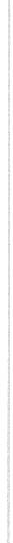 P09Q_ 2524/02/2021204 26/02/2021205 26/02/2021206 26/02/2021	971	Cope land Borough Council	519.13	519.13	103.83	622.96207 26/02/2021	972208 26/02/2021	973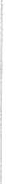 209 26/02/2021	974210 26/02/2021	975211 26/02/2021	976212 26/02/2021	SACS213 26/02/2021	977214 26/02/2021	978215 26/02/2021216 26/02/2021217 26/02/2021218 26/02/2021219 26/02/2021March-202 1220 01/03/2021221 10/03/2021222 10/03/2021223 10/03/202115/03/202115/03/2021	SACS	Cumbria LGPS	712 . 31	712.31	712.31	631/17 (ii)15/03/2021	SACS	HMRC	2153.72	2153.72	2153.72	HMRC15/03/2021	DD	Crown Oil Ltd T/ A Crown Gas & Power224   17/03/2021	SACS	Thomas Graham & Sons Ltd 19/03/2021		DD	BT GroupPQ_9e2bWHITEHAVEN TOWN COUNCIL	Appendix 3 	437769.52	0.00	I 50776.03 1488545.55 I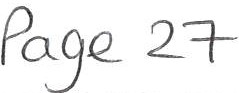 WHITEHAVEN TOWN COUNCILSUMMARISED INCOME & EXPENDITURE STATEMENT FINAN CIAL YEAR 2020-21Expenditure Net	Invoices not yetof VAT	processed	BudgetBANK BALANCESBROUGHT FORWARD CBS 53905917 (01.04.2020)CBS 53906216 ( 01.04.2020 )TOTAL OPENING BALANCEINCOME:PreceptInterest (Deposit) Other Income TOTAL INCOME56,661.92 	297,911.86£   354,573.78437,769.52 	50,776.03£  488,545 .55EXPENDITUREEmp loyees & Allowances Premises Supplies/Services3rd PartyGrants Allotments Markets Community PlanGround Maintenance Civic Hospita lity RangerWhitehaven In Bloom Ward GrantsElectionsEnvironmental Improvements EventsContingenc ies ReservesVAT (to be reclaime d)TOTAL EXPENDITURECASH BOOK BALANCEBrought forward IncomeExpend itureTown Council FundsBANK BALANCESCBS 5390 5917 (19/ 03/ 2021)CBS 53906 216 (19/ 03/ 2021)Unpresented Cheques 2019/2020FINANCIAL POSITION89277.5615201.0515429.7238023.582000.0010293.950.001100.0017349.310.0049471.7314692.8824274.920.0030450.009.007681.468823.75 	32680.42   £	355,460.43 £	354,573.78£	480,676.79    £	355,460.43 1£	4s 1,6s s .9o 14 1 ,9 1 5. 7 5 	447,911.86 1 £	4s 9,s 21 .61 12,168.711£	4s 1,6s s .9o 1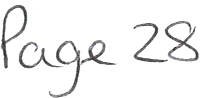 WTC 25/03/2021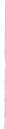 Item 8PHOTOCOPIER CONTRACTINTRODUCTION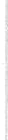 	At the Extraordinary Council Meeting on 9th March 2021 it was decided that a new photocopier be purchased from the same contractor (Midshire) who had quoted £1900 for a new machine plus a Click Cost Contract for maintenance and repair for 5 years at a rate of 0.25p for each mono copy and 2.5p for each colour copy.However due to an oversight 3 quotes had not been sought in accordance with Financial Regulation 11 and therefor the purchase and the Click Cost Contract for 5 years has not and cannot be actioned.It was then discovered and subsequently confirmed in writing by the Contractor that the proposed new machine did not have a stapling function or a collation function both of which are necessary to us. The present machine does have these functions and the contractor had been specifically told that any new photocopier would have to have the same specification as the one we have now.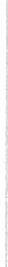 Councillors did ask if the present machine could be part exchanged with the proposed new machine but the Contractor said that they did not do part exchange .RECOMMENDATIONThat quotes be taken from other contractors for the provision of a photocopier with the same specification as the present photocopier and reported back to Council.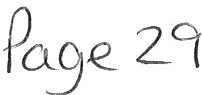 WTC 25/03/2021Item 9PROVISION OF LITTER BINS ON/OR NEAR CYCLEWAY AT WHITEHAVENINTRODUCTIONMembers will recall that at the last full Council Meeting Councillor E Dinsdale asked for an informal meeting of Councillors to discuss the provision of litter bins on/or near the cycle way.The meeting was held on Wednesday 10th March 2021 and Councillors agreed 3 sites for the proposed litter bins (see Appendix l).The sites are the school side of Coach Road next to the coast to coast marker, on the cattle arch side of the barrier and on the grass in front of the dog poo bin.Enquiries have revealed that CBC owns 2 of the sites for the proposed bins (see Appendix 2) but it is not known who owns the third site at Coach Road. It is thought by CBC that it may be owned by either CCC or Rugby Club but they have not replied as yet.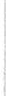 CBC Property Department have been asked if they would give the Council a licence to place the litter bins on their land and a reply was received to say that they would need to carry out a consultation and asked that confirmation be given that the Council would be responsible for emptying, maintaining and replacing the litter bins.CBC Waste Department has been asked if they would empty the proposed bins as part of their normal rounds free of charge and if not what the charge would be but a reply has not been received.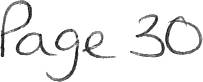 Attached at Appendix 3 are prices for bins. Members will recall that the Council recently purchased and installed a Topsy Royale round bin at beck bottom. The Council's crest to go on the bins would be extra as would installation costs which are estimated to be £100 per bin.RECOMMENDATIONThe Council has not received all necessary information as yet but may wish to make a decision in principle to decide whether to purchase in the first instance 2 bins (see1.6 above for costs) on the basis that all necessary agreements are received from CBC contained in 1.4 and 1.5 above.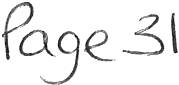 -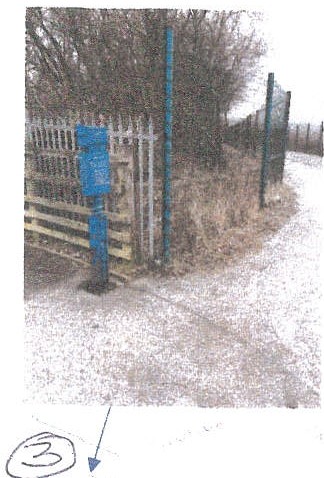 ,,\...Co;.atotr,  J-loa<.J· "'·· '•,Whrtehoven Rugb yl •- uuuc- Fo0tbnlt Club .....    ..-·Cork,ckle-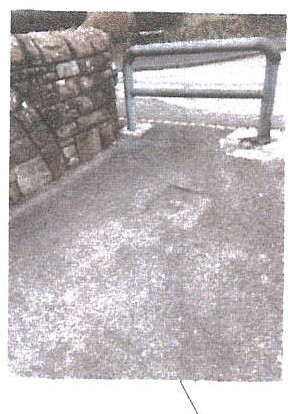 Lyn\.elghAutornotive  lnter\ o.,.-s     ,,.,.-ChaseQQLakeland Holrdays"·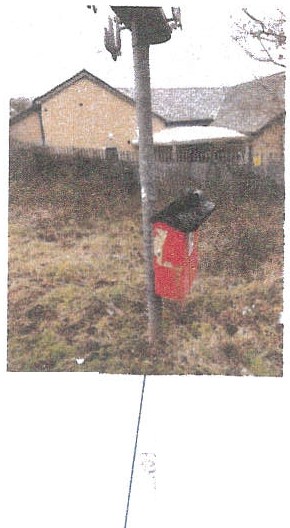 House of Banks QGlcnard Guest Hous\' \ff >! ,iP h ...;,v , •11r...o,  <.> tb    ..1fl    C-h.to  'T"9	VY,·,;t  \•; a,y  .   > · rv !<: • <> ' '---...' "'-,(D	9 AOCSt hool of Motor•rcss Plurribingupplies (EPS).  ..,....	HovvdensQ, •. 1,    ••'· , ·'IWh, e,av'!'n\ \'\	'Pow	B e c k 'S1C,1pgoty ur d <:-1P f.H • H "- :..;    C,1thol1tI	(]'2)(t)lfai'JTony s St•rvu 1nq& R pur:: ...,- '\.MEADOW	'ROAD TYRrs ..,....(3 ,;'? cg le<;:,<:'-e."O'<"b3:  lJ_, 0_o lft-\'1(rpf)2-?, 0 1:>  l)( 2+:=ct--t 2s	l2 12, ft TB-1	9Copeland Information Map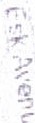 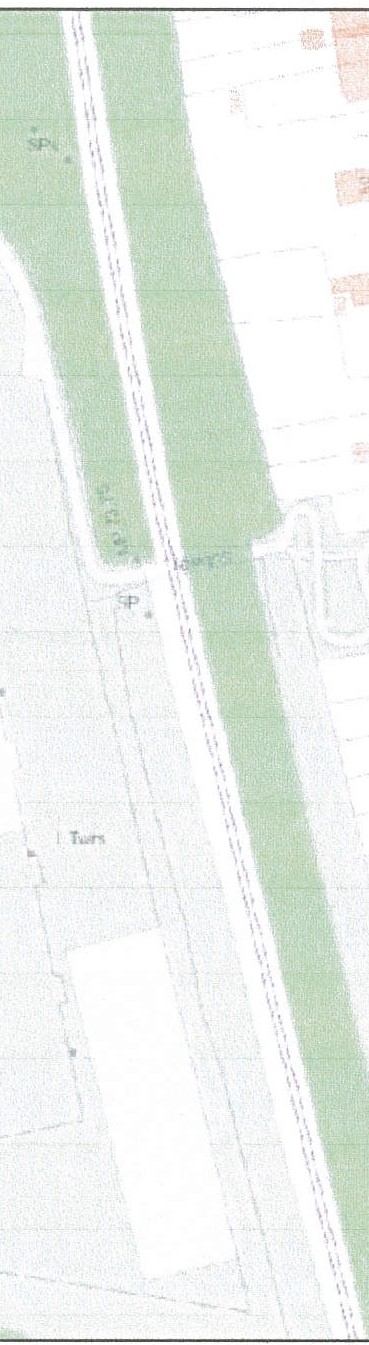 11',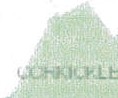 ..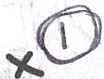 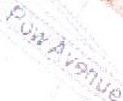 ..12/0J/2021, C,9 :46:461: 1.?50O.C1	O.(<l	o.c.e lua1 1·: 11,1•n 1 r, 1','Nl "NH :• : :,:... · 111 ,·,r l • 11· 11,,Mltt.. 11:11 :,.-:;,; :).•1::11,: w: 1:...:	..........1.1...Ii "lot   l»!    U·. • •l• I• ( .. ; lll.'11 :: 1:-.. .... Ut !. ... ......... .. ,u·1:r ,1 1 1!1 : rt: i«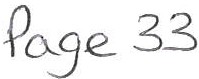 lW-PJ::l:\}!)	t X2:)_ 2) /2	(2, 1T\- - -  ----:-- Co=pel:a n lnd oirm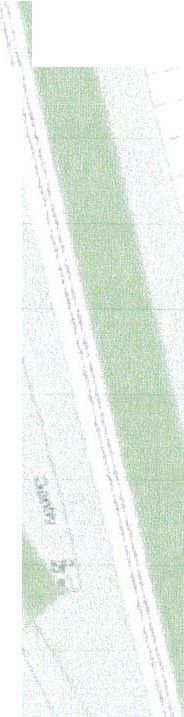 taion M pa- - -	{ T·--=-=e:H 1012.'0l/2021, 09:47:27	1,:1 ?50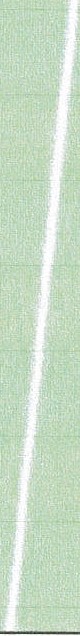 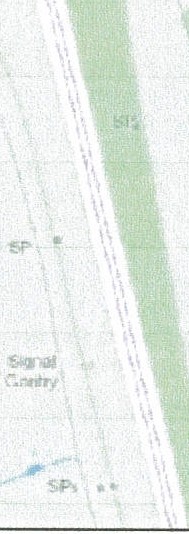 ,-.....,,-...:J..m---.----,n-J:.,.;;i.,_...,._,  ••:,.'l.!. n10.C1	O.CG	0.08 1<,· ,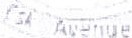 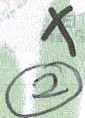 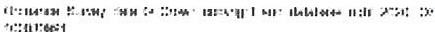 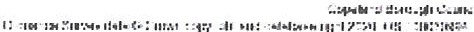 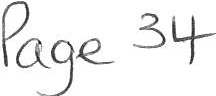 22/07    / 2020.!I enqulrles@glasdo-nuk.co.ukT op sy R oy a le  ,., Ltiter  B in with FreeDel vi  e  ry-   Glas don  RJ-1--:)...,S) O	2.,.J   2,(LTefvl3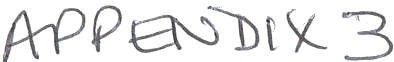 I ;-Jii t, om e > L u er 8 1rs  > Outdoor Utter BinsTopsy Royale"' Litter Binf h e Topsy Royal e Is an outdoor traditional litter bin. well suited10m anage waste in external town centres and modern street environments.Quantity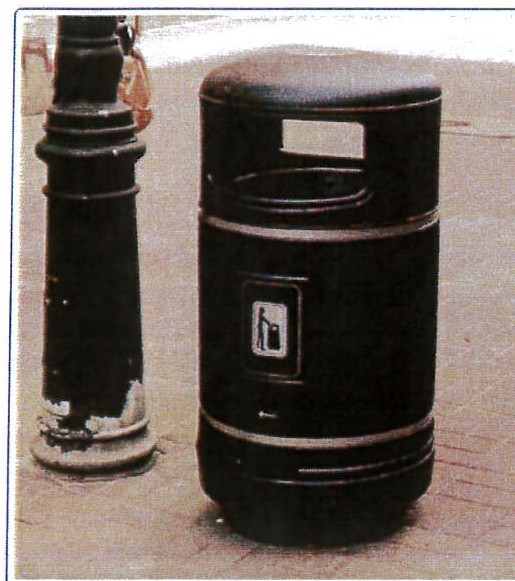 Colour:Black +£0 00£207.90excluding VAT£249.48 inc VATIncludes free dehve,v•LockingSystem:	Liner:Keyless • £0.00  v	Metal hner +£0.00Banding:	Fixing Options:Goldbanclng & Set of 2 A5 Bin-it symbols • £0 00      ConcreteFoundauon Fiitng Bolts•  3(A) +£15.63  Of>	You may also be interested in...Ground Lock fixing tool +£27.51 f)	Smoking Control: Firexpire® Fire Safety Device/Aperture Flap Kits':4°1R eqtJ1er d•  £O.    OO- Not required -	0 Enevo® bin sensor f).tr Add lo Basket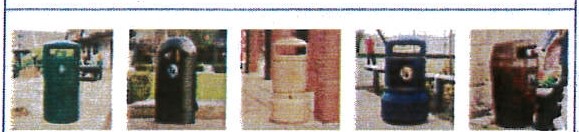 V       f)Q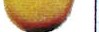 lillfil€)B[E(}How can I pay' Request a QuotePrice includes delivery>...,...,,,.,mmair:lanaUK.lf'l  NCfl l'..ernlfelMOReviewsd fck lO 'll eWProduct Newsclick to wtewProduct FAQProduct VideosDownloadable InformationContains recycled mater ialProduct Warranty; hc)c IOVleWEnevo Rearly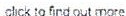 Free Wa te Manaqe--nen t Au ,111https://uk.glasdon.com/lilter-bins/outdoor-litter-bins/topsy-royale-tm-litter-bin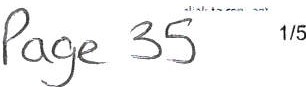 22/0712020	Topsy Royale '" Litter Bin with Free Delivery - Glasdon UK_   Pnntpage	Email a friendI	I        Tweet	l	Share	I	I I.L,.'.,,e...n.,.q,u..1.d.e,...s.@..,.g.1.a.,..,s.d..no.._..1/.k..c...o..u...,k -   -   -   -   -   -   -   -   -   -   -   -   -   -   -   -   -   .a....--     -   -   -   -   -   -   -   -   -   -   -   -   -   -   -   -   -   -   -   -   -   -  L.J-L::...ijr, Sharehltp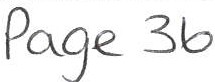 22/ 07 /2020	Heritage Dome Litter Bin • 115 Litre • Bin Shop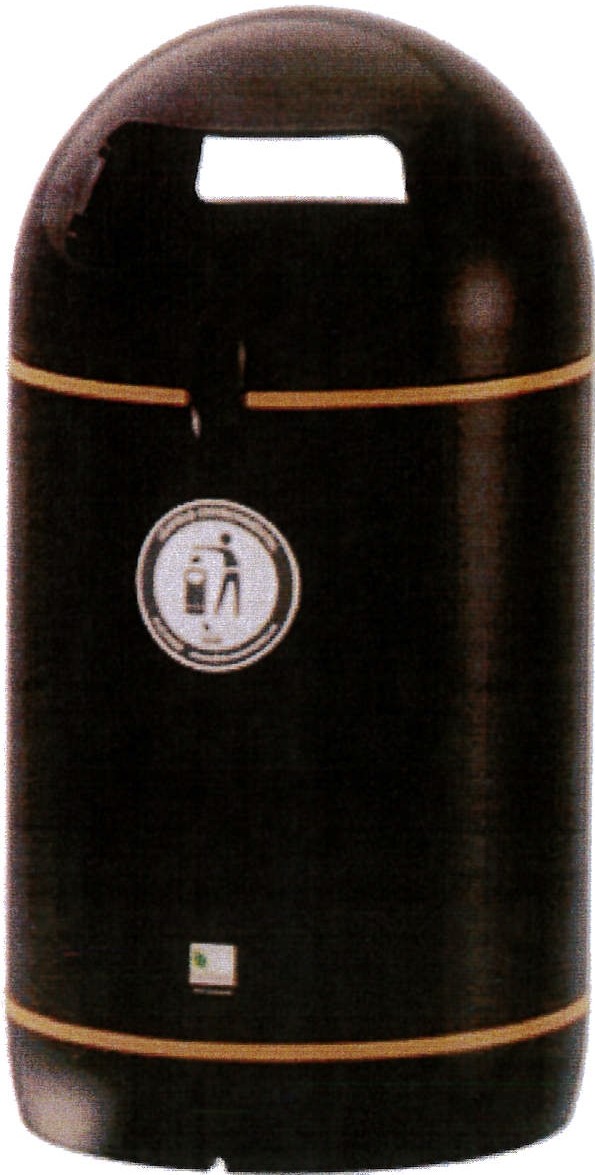 Product Code: LES1475£230.49 ex VAT£276.59 inc VAT6 or more £218.65 ex VAT 11 or more £202.25 ex VATUK Mainland Delivery: Free Delivery• Exclusions Apply(Exclusions apply • se Delivery lnformation)Delivery: 3-4 weekswff D.tlilliy InformationAvailable Options (prices ex VAT)Bin Colou r: *Black with Gold Banding	vLiner Choice: *Galvanised Steel Liner ( + £17.50) vOptional Ground f ix i ng Bolts:r'a Add (+ £15.00)Optional DeoBin Odour Absorbing Patches:0 Add 3x packs of DeoBin Patches (+ £9.99)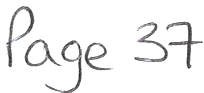 https://www.bin-shop.co.uk/litier-bins/plastic-litter-binsl heritage-dome-Iitter-bin-115-1itre ? page=2	51722/07120200 Add Sx packs ofDeoBin Patches (+ £13.99)0 Add 20x packs of DcoBin Patches (..- £34.99)Heritage Dome Litter Bin - 115 Litre - Bin ShopQty: 1I Add to Basket IThe Heritage dome litter bin features a classic style appeara nce th at will look great in any environment, while the large 115 lit re capacity makes the bin ideal for busy public areas suc h as town or city centres.Features:Manu factured from medium dens ity polyethyleneTwo large apertures allow easy ' walk' by' accessLid lifts off for all ro und access to the linerSupplied with a plastic li ner as s tandard - a galvanised liner is also availableGo ld banding includedOptional DeoBin Odour Absorbing PatchesSu ita ble for use with all indoor bins, the Deo-Bin is an eco-friendly, odour destroying bin patch designed to contain and prevent unpleasant odours from escaping into the surroundin g area. Ideal for use in the likes of offices, schoo ls, le isu re centres and canteens , it incorporates a distinctive carbon laminate with innovative odour neutralis ing technolo gy.Offering up to tlu·ee months protection against bin odours, it is extremely easy to apply through the simple peeling of the se lf­ adhesive patch from the protective backing liner and then sticking it to a cleaned area inside your bin. Supplied in packs of 2.SpecificationConstruction Material:MDPEHeight- mm:981Diameter - mm:522Capacity - Litres:[ [ 5Related Products•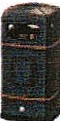 In Stockfurimg	quare Litter Bin - 115 Litre£417.99 (ex VAT)3-4 weeks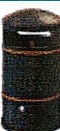 In Stock.furi.mge Round Litter Bin - 95 Litre£318.15 (ex VAT)3-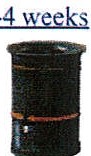 •.furi.mg Rm.J.op Litter Bin - 95 Litre£263.25( )J-4 weeksSubscribe to our News letter for new products and exclusive offersSubscribe today.l.h ttps://www.bin-shop.co.uk/litter-bins/plaslic-Iitier-bins/herilage-dome-litter-bin-115-liIre?page=2	sn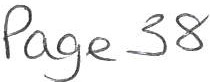 LITTERBINS.CO.UK£147.45COLOUR.:]GROUND FIXING BOLTS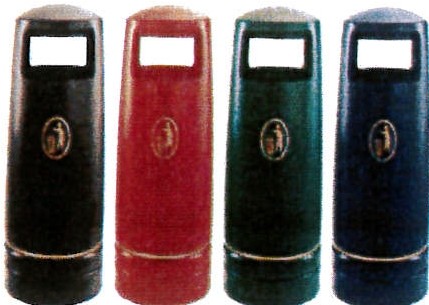 I	.:JR UBBER	PUSH FLAPSI	.:JASHTRAYI	.:JSTUBBING PLATEI	.:JQUANTITYADD TO BASKET7-10 Working Day DeliveryHomeExternal Hooded Litter Bin - 100 LitreExternal Hooded Litter Bin - 100 LitreProduct Features100 litre li tter bin, perfect for public places. Avai la bilit1 : ln StockProduct Co<le:trojanProduct Features Delivery & Returns Review(s)Specifically designe d to for use in public areas such as schools, parks, leisure facilities,shopping centres, and the high street, these l00 Litre External Hooded Litter Bins are made from durable polyethylene materials and available in a choice of attractive colours to complement every environment.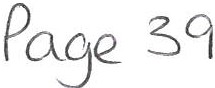 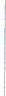 UV tesled to ensure they will not fade, these l00 Litre External Hooded Litter Bins feature a galvanised steel liner with handles for quick and easy removal, a twist-locking mechanism, and an anti-vandal design to prevent tampering and unauthorised access. Each bin featurest \.VO large apertu res and the internationally recognised logo for rubbish disposal.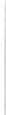 We can also supply these bins with an optional weighted base which the bin will then sit on. This is an additional cost, please contact us for more information.Please note these bins are made to order and the lead time for delivery is 7-10 days Features:100 Litre CapacityMade from PolyethyleneBlack Bin l00% RecyclableGalvanised Liner with HandlesTwist Locking MechanismCan be Ground MountedAnti-Vandal DesignSize: H x D - 1030 x 540 mmNotes: Other colours are available on request: Subject to Minimum QuantityP e Lf-022/07/2020	Maelor Trafflex Round Litter Bin I External Litter Bin 120Itr IBroxapO ·-	0Covid 19: Our business is open and working in line with government guidence • Find out more about BroxaP-'s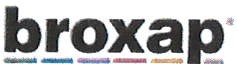 Covid-19 ResP-onseCall our sales team01782 564411It Home • Lit ter Bins  >  Plastic Litter Bins  >  Maelor Trafflex High Securi tv.Litter Bin-120LitreMaelor Trafflex High Security Litter Bin - 120 LitreBXMT/444/U G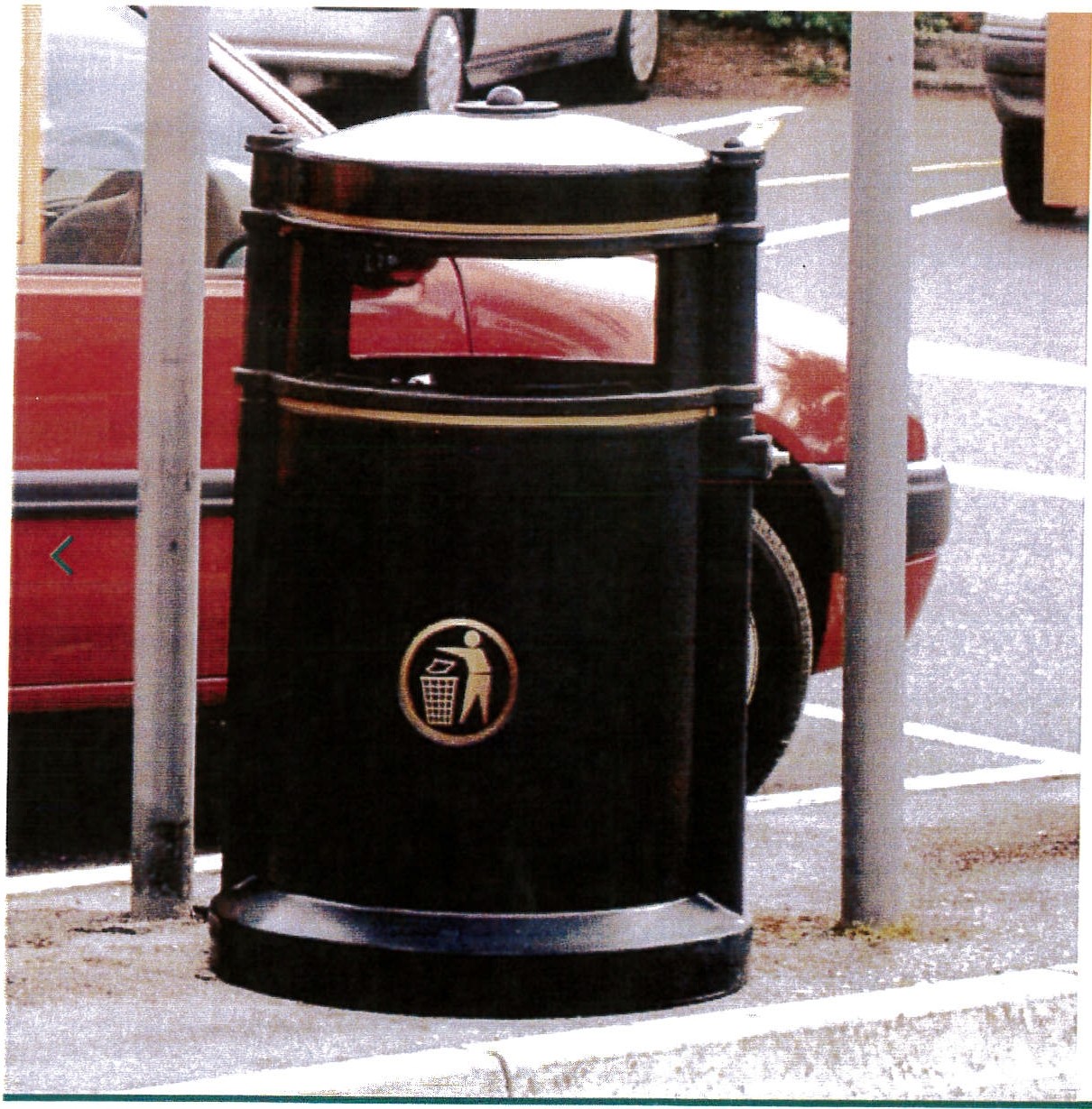 120 litre tough plastic high security lit ter bin with two gold vinyl Tidyman logos and bands. Includes steel r einfor cingframe designed to pr event removal or overturning by vandals. Every unit in the Maelor rangeis manufactured in part from recycled materials.From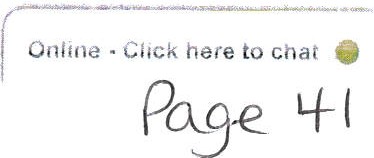 https://www.broxap.com /maelor-traffiex-120-litre.html	1/522/07/2020	Maelor Trafflex Round Litter Bin I Exlernal Litter Bin 120Itr I BroxapO·-	0Cigarette Disposal- Please Select ••ColourBlack· RAL 9005 (As Standard)	VOptional Extr ast'J Fixing Kit +£9.95 i0 Plastic Bait Box +£30.000 Finger Curtains +£24.000 Concrete Base +£34.99Further Additions· 'Add to Quote' only (POA)D Vinyl LogoQty:	1                                   or	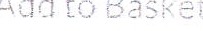 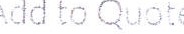 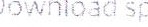     .,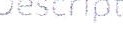 DimensionsHeight: 1000mmDia: 645mmPlastic Body Weight: 9kgCapacity: 120 LitresFeatures:Ga lvanized frame as standardTwo gold vinyl Tidyman logosTwo gold vinyl bandsSteel frame supplied withbase plate and fixing holesCover made from recyclable materialRemoval of outer case and liner allows cleaning of area beneath and around location of binOne piece"lock-on" lightweight coverCham fered edges ensur e rubbish is directed into thelinerNo spillage between liner and outer caseBlack as standard , other colours available at additional costTo empty lift the lightweight cover over the frame using the maelor key providedMade using some recycled materials as standard, manufacture using over 90% recycled plastic is also available upon request.(    O n lin e • C li c k here to chati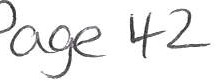 h ttps://www.broxap .com/maelor -trafflex-120-litre.html	2/5Product Name	Base Cost (Nett)	Capacity    M aterial	Inner Liner	Colour	Fixing Option	Ashtray	Seagull Proof	Delivery:bz..CD	0XLNWTC 25/03/2021Item 10WHITEHAVEN RUGBY LEAGUE FOOTBALL CLUBINTRODUCTIONMembers will recall that at the last full Council Meeting Councillor E Dinsdale asked for an informal meeting of Councillors to discuss if potentially the Council could do anything to help Whitehaven Rugby League.The meeting was held on 10th March 2021 and during discussions there was broad agreement between Councillors to look at the possibility of the Town Council purchasing advertising space from Whitehaven Rugby League to say that Whitehaven Town Council supports Whitehaven Rugby League and the NHS.Members may recall that in 2018 it was agreed that the Council would purchase an advertising board at a cost of £350.00 including design work for a year from Whitehaven Amateur Football Club.Councillor Dinsdale has supplied the Whitehaven Rugby League price list for sponsorship and this is shown at Appendix 1.RECOMMENDATIONIt is recommended that the Council decide whether or not to purchase advertising space from Whitehaven Rugby League and if to d cide on the wording and the cost/time package.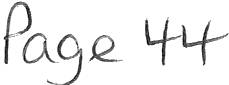 Ground Naming Rights1	Naming nghts to t h e Recreation GroundCom pany name/logo on official club documents£15,000	AP	J;>l¼	\IPCM	:2-SI2 I ]rl-i	2 x Company advertising hoardingsaround the ground1	1 x Company advertising hoardingsabove the turnstiles entrance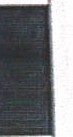 Name mentioned In Rl broadcastingand mediaFull days coverage on the clubs' soci al med,a and then through out the seasonFull press release In local and national m 1aWebhnk to your business website on the clubs' website4 Season tickets to the sponsors lounge for your companyCompany name announced numerous timesthrough the PA system on matchdayslce:M	lO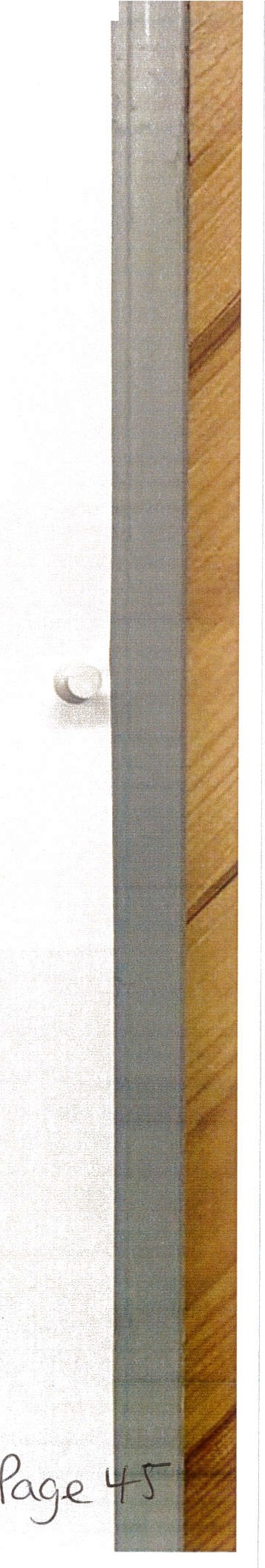 Sta nd Nam ing Rights	£5,000 Naming rights to one of the stand s at the rN:reauon ground 1 x large hoarding on the standFull days coverage on the clubs' social media Full press release in local and national mediaWebllnk to your business website on the clubs' website2 Season tickets to the sponsors lounge for your companyHalf-time Draw ncket Sponsor	£3,000Company Name pnnted on I.he reverse sideof the half time draw tk kets - hundreds sold ry	match Full days coverage on the clubs' soclal mediaFull press release in local and national mediaWeblink to your business website on the clubs' websiteMatchday Programme Main Sponsor £1, 500Full page advert on the back page of the programme Full page advert lnslde the programmeCompany name on the fTOnt of the programme Full days coverage on the clubs' social mediaWebllnk to your business websi te on the clubs' websiteS) Boardroom Sponsor	£1,000Advertising hoarding placed on the Boardroom next to changing room in highvisbi le area Full days coverage on the dubs' social m iaFull press release In local and nationalm iaWeblni k to your business website on the clubs' websiteMa in Match Sponsor	£1,000Table for 10 in the G.P sponsors lounge l'or the day of the match, which Includes SO drinks tokens 2 Course meal and pick the games Man of the Match, with post-match presentation of the a1vard Dally social media posts In the runup to the match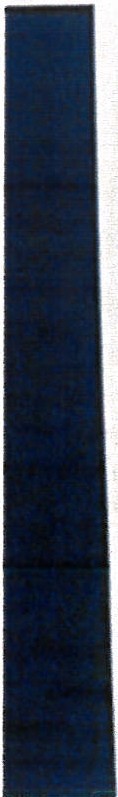 Company name In the matchday programme Signed matchday shirt with photo'sPA announcements throughout thedayAssoclate Match Sponsor	£500Table for 6 In the G.Psponsors lounge for the dayor the matt h, which Includes 30 drinks tokens2 Course meal and pick thepmes Champagne Moment, with post-match presentation of the award Photo's of the presentation	·Dally social media postSIn the runup to the tmtchCompany name In the matchday programme PA announcements throughoutthe dayMatchball Sp onsor	£350Table for 4 In the G.Psponsors lounge forday of the match, which lncludes"20 drinks tokens2 Course mealSigned M atchball presented on the dayDaily soclllmedia pons In the nin up to the mat  ch Company name In the matchdayprogrammePA announcements throughout the dayMatchday Boardroom Hospitality	£750 Up to 2S guests In the boardroom on matchday Compnmenrary drinks on arrivalBuffet served pre matchDally SOcl il l media POstS In the run UD 10 the matt.hWTC 25/03/2021Item 15REQUEST FOR GRANT FROM HOME TO WORK LIMITEDINTRODUCTIONA letter has been received from Home to Work Limited whose registered office is Ennerdale Road, Cleator Moor for a donation from the Council for their project. (see Appendix 1).Home to Work Limited is a limited company (company Registration no. 04173875) and has a charitable arm called Home to Work (charity no. J 1144860). The registered address of this charity isEnnerdale Road, Cleator Moor and the charitable objects are "The promotion for the public benefit of urban and rural regeneration in areas of social and economic deprivation and in particular Cleator Moor and neighbouring communities (the area of benefit)". (see Appendix 2).According to Companies House the original company Works 4 You was set up on 21/03/2001 company  registration  no 05750479 with the nature of the business being given as construction of commercial buildings and painting (see Appendix 3).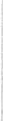 	It appears from the letter that the donation is to help cover running Costs of projects in their community.RECOMMENDATIONIt is recommended that a donation be not given for the following reasons:-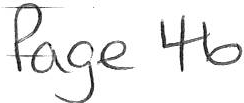 The Companies and the Charity are all registered to an address in Cleator Moor and therefore outside the Parish of Whitehaven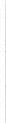 The Council does not give donations/grants to limited compamesThe objects of the charity relate to Cleator Moor and neighbouring communitiesThe donation appears to be for running costs and the Council would not normally contribute to running costs even for an organisation in its own area.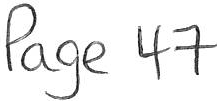 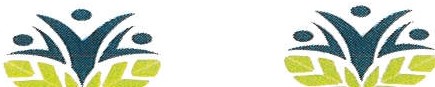 Home To Work works youkP L)IY-	lH	s lo  sfITEM	/ SHome To Work Limited, Ennerdale Rd, Cleator Moor, Cumbria CA25 5LLWhitehaven Town Council 148 Queen Street WhitehavenCumbria C.A28 ?AZ4th March 2021 Dear TrusteesHome to Work Limited is the name for our registered charity which was set up in March 2001 and our social enterprise which is called Works 4 You which was set up in March 2006. With both services, we run a number of different projects to support people living in Copeland.We welcome learners to our Home To Work projects and we employ seasonal workers for Works 4 You project from the local area (chronic deprivation) of all ages, who:Have been long term unemployed - NEET (not in Education, Employment or Training)Have no skills.Need support to enter the world of work.Are serving a Community Service Order with the local Probation Service.Have mental health difficulties: anxiety, depression, and PTSD.Have multiple complexed needs.We currently have:86 service users that access a mixture of our Homes To Work projects with Skills 4 You, Skills @ Home and working in the charity shop."		2 fu!! time members of staff, a supervisor, and an apprentice ,md 14 seasonal workers with the Works 4 You projectOther info:We operate an open-door policy, provid ing a holistic, bespoke service.Our Therapeutic Life Coach encourages a change of thinking: learning how to problem solve or get rid of self-defeating thoughts. She works with them identifying barriers and developing practical strategies to empower them to overcome these barriers.In the last 12 months even with Covid-19, we have delivered:Skills 4 You to 61 learners which was set up to meet the needs of the rising number of unemployed people in Copeland. The charit·y s objectives are to relieve poverty, provide training, work experience with the aim of getting people back into work. Skills 4 You is proud of its track record enabling learners to actively engage in real life work settings, offering practical skills development with a choice of activities to address employment needs, expectations , and progression routes. We enable our learners to identify barriers, acknowledge actual barriers and work towards finding solutions. We run a choice of programmes: 1. Woodcraft, where clients learn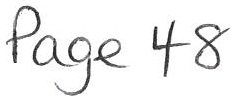 to make a range of items using recycled timber that can be kept by the individual or sold to support additional resource purchases. 2. Craft, were clients make a wide range of items using different materials and crafting techniquesto create pieces of art.Skills@ Home to 16 learners, due to Covid-19 with lockdown and isolation, we developed this project by using technology as a way of linking our learners so they can support each other, our aim is to nurture this group with the aim of gaining trust, helping them to improve the quality of their life and preparing them for the next step, of joining our Skills 4 You programme, detailed above.Open when possible, our Cleator Moor charity shop with 9 volunteers where we sell 2nd hand items and pieces made in the woodcraft and crafts projects. We have learners that work in the shop which helps with their confidence and self-esteem while increasing their skills.Works 4 You with our 16 members of staff which is our social enterprise entity where we offer commercial and residential property maintenance services in Cumbria - www.works-4-you.co.uk this was set up after we received funding from the European Regional Development Fund and the North West Development Agency to develop the company. Any profit generated by the company is gifted to the charity, Home to Work Limited, to run our charitable services. Works 4 You offers apprenticeship opportunities annually to give people the opportunity to gain a professional qualification and provide vital work experience on live projects.  Our workers may go on  to work for us on other projects or by setting up their own gardening business or find employment with other companies Timescales are dictated by the growing season and customer needs, the season usually runs from April through to September with occasional works being delivered in March and October, Winter maintenance is from November to February. We have maintained 32 residential gardens for elderly and disabled people, maintained 28 domestic gardens, maintained 26 grounds contracts including: Cumbria County Council, Cleator Moor Town Council, Egremont Town Council and St Bees Town Council. And we have also supported community litter picks in Egremont, Cleator Moor and other areas.For us to support all the above people with our projects, we need support with running costs to run all our services. We have our main community facility on Ennerdale Road in Cleator Moor and we have recently signed an agreement for an large space with BEC as part of their support to local charitable projects, which is an exciting time for us as it means we can do so much more, reaching a further 150 people each year. We will be setting up services at BEC from the 1st April 2021.In 2021-2022, with both facilities, we will deliver:Skills For You to 200 learners.Skills @ Home to 40 learners.Works 4 You with our current staff, we have 60-80 contracted jobs on our waiting list. In addition, we will reopen our charity shop, when it is safe to do so.Please note: BEC Water, ADT, Fire, and boiler costs would usually be £3,500 but BEC are only charging us £1,300.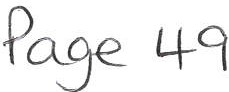 Please can you consider donating to our project for the above, we are actively applying to a large number of funders from January 2021, if you would like an update on funding secured, at any time, please contact us.Funding will then allow us to:Continue to run our existing services and develop further projects as detailed above, which will then allow us to provide support to disadvantaged people in our community.Outcomes for our learners:Better management of menta l health difficulties: anxiety, depression, PTSD.Increased confidence and self-esteem.Improved physical health.Reduced isolation.Employment and an income, giving a stabilised financial position.Increased skills: gardening etc.We have 10 Board members who oversee our charity and social enterprise, we have Directors who are councillors representing the community at Town and County level. We have skills within the legal and accountancy profession, local businessmen with interests in multi-million-poundventures and smaller local family run concerns, as well as professional people with backgrounds in teaching special needs, counselling, and mentoring. We also have civil servants serving in national government departments particularly focusing on the needs of rural communities, in addition we have 5 volunteers that support us with our projects and service delivery.If you are wanting to make a donation to our project, please make cheques payable to: Home To Work Limited, if you are sending the donation by BACS, please use the following details sort code: 608301 account number: 20100126.Due to Covid-19, our project delivery is changing all the time due to the current restrictions, if you would like an update at any time, please email us.Many thanksKaren Jones Managing Director 07934098034karen.jones.hometow	ork@gmail.comWebsite: www.works-4-you.co.uk Facebook: Works4You LtdHome To Work: Registered Charity Number: 1114486, Company registration number 04173875.Works 4 You: Company registration number: 05750479.Evidence and media reports:Nick Offerman Explains the Psychological Benefits of Woodworking and How It Can Help You Achieve Zen inOther Parts of Your Life. https://www.openculture.com/2018/07/nick-offerman-explains-the-psychological-benefits-of woodworking.htmI4 reasons why craft is good for your mental health https://www.craftscouncil.orq.uk/stories/4-reasons-craft-good-your-mental-healthHow Gardening can help Clients with Depression. Depression can result in social isolation as the symptoms can discourage personal interaction.  Therapeutic horticulture can improve social functioning and reduce depressivesymptoms. https: //www.theothub.com/posUhow-can-gardening-can-help-clients-with-depression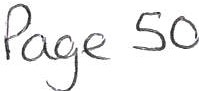 Harris, H. (2017) The social dimensions of therapeutic horticulture. Health and Social Care in the community. 25(4), pp 1328-1336.Our LSOA's are in the 20% most deprived neighbourhoods in the UK. https://data-communities.opendata.arcgis.com/maps/edit?content=communities%3A%3Aindices-of-multiple­deprivation-imd-2019-1And there has been a marked increase in the number of people claiming benefits as a result of the Covid-19pandemic.https://www.cumbriaobservatory.orq.uk/economy employmenUreport/view/9680130c9a2b4ee5b15abf7e925f896e/E05003185The impact of Covid-19 on regions is varied, "A patchwork of vulnerabilities to the Covid-19 crisis around England" Cumbria is highlighted as one of few regions to be impacted most severely. https://www.ifs.org.uk/ineguality/a-patchwork-of-vulnerabilities-to-the-covid-19-crisis-around-england/This report highlights the increases in inequality several different areas because of Covid-19. It demonstrates thatthose experiencing more severe inequality are disproportionately affected. https://www.ifs.org.uk/inequality/the-ifs-deaton-review-of-inequalities-a-new-years-message/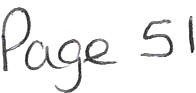 L.Qg in to digital service (l:ltt	 RQJ1alJ.lpdate-chatryi -detalis.service.gQY..U.Jsl)  APfB\)L) l'X. L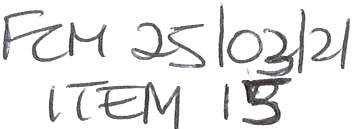 About the register of charities > Search resultsHOMF. TO WORK LlfJHTEDSearch Q., ,1h,f..Qb..aruy overviewWhat, who, how, where GovernanceTrusteesFinancial historyAccounts and annual returns Governing document Contact informationActivities - how the charity spends its moneyTraining and skills development of local unemployed peopleIncome and expenditureData for financial year ending 31 March 2019Total income: £100,319 Total expenditure: £105,548People10 Trustee(s)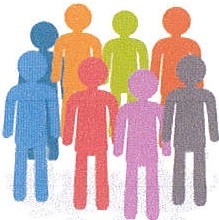 7 Volunteer(s)Employees with total benefits over £60,000No employees have total benefits over £60k for this charityFundralsingThis charity raises funds from the public but does not work with professional fundraisers or commercial participators.TradingOne or more trustees are also directors of the subsidiaries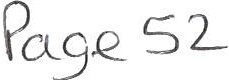 Trustee payments One or more trustees receive payments or benefits from the charity for providing services to the charity.L.Qg in to digital service(till	RQlli!L.wpdate-charity-delst.asei rvice.gQ.'LU..kl)About the register of charities > Search results	Search 0.HOME TO WORK LIMITED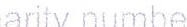 1 tCharity  overview What, who, how, whereGovernanceTrustees Financial historyAccounts and annual returns Governing document Contact informationRegistration history:Organisation type:Other names: Gift aid:Other regulators:01 June 2006: Registered Charitable companyNo other namesNot recognised by HMRC for gift aid No information availablePolicies:	No policies declaredLand and property:This charity owns and/or leases land or propertytit Print charity detailsPo.9e SsL.Qg io to digital service (Qt\R.WRQilfil.J.!Pdate-cbwity-details.service.g	)About the register of charities > Search results	Search QHOME TO WORK LIMITEDCharity nurnber:1114486Charity overviewWhat, who, how, where GovernanceTrustees Financial historyAccounts and annual returns Governing document Contact informationAddress:Phone: Email: Website:Home To Work & Works For You Ennerdale RoadCLEATOR MOORCumbria CA25 5LL01946814576filllll.!.UNS.@bometowork.co.uk No information available.;. Print charity details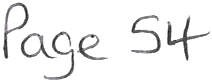 .Lgg in to digital service (b1lp.s.JLRQI1.alupdate-£_hariyt-d_fial jls.5.filYl£_e.g_QY.J.!JsL)About the register of charities,	Search results	Search 0.HOME TO WORK L1MITEDCharity nurnber:1114486Charity overviewWhat, who, how, where GovernanceTrustees Financial historyAccounts and annual returns Governing document Contact informationGoverning documentDetails of the type of governing document the charity has and when it was established.It is not the full text of the charity's governing document.MEMORANDUM AND ARTICLES OF ASSOCIATION INCORPORATED 6 MARCH 2001Charitable objectsTHE PROMOTION FOR THE PUBLIC BENEFIT OF URBAN AND RURAL REGENERATION IN AREAS OF SOCIAL AND ECONOMIC DEPRIVATION AND IN PARTICULAR CLEATOR MOOR AND NEIGHBOURING COMMUNITIES (THE AREA OF BENEFIT) BY ALL  OR ANY OF THE FOLLOWING MEANS: A THE RELIEF OF POVERTY IN SUCH WAYS AS MIGHT BE THOUGHT FIT; B THE RELIEF OF UNEMPLOYMENT IN SUCH WAYS AS MAY BE THOUGHT FIT, INCLUDING ASSISTANCE TO FIND EMPLOYMENT; C THE ADVANCEMENT OF EDUCATION, TRAINING OR RETRAINING, PARTICULARLY AMONG UNEMPLOYED PEOPLE IN CASES OF FINANCIAL OR OTHER CHARITABLE NEED THROUGH HELP - 1 IN SETTING UP THEIR OWN BUSINESS, OR 2 TO EXISTING BUSINESSES; E THE CREATION OF TRAINING OR EMPLOYMENT OPPORTUNITIES  BY THE PROVISION OF WORKSPACE, BUILDINGS AND/OR LAND FOR USE ON FAVOURABLE TERMS; F SUCH OTHER MEANS AS MAY FROM  TIME TO TIME BE DETERMINED SUBJEC T TO THE PRIOR CONSENT OF THE CHARITY COMMISSION OF ENGLAND AND WALES.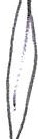 Area of benefit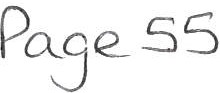 J ..,-,-_ -  .. _ _ L I_   _     _ I,. '. I.•. •LQg igJo digital service (b.ll	RQr.t.aL.!lpdate-charity-detials.service.gQYJJJsL) About the register of charities > Search results	Search QHOME TO WORK LIMITEDCharity number.11-14486Charity    overview What, who, how,--'llhere GovernanceTrustees Financial historyAccounts and annual returns Governing document Contact informationWhat the charity does:Who the charity helps:How the charity helps:Where the charity operates:Education/training DisabilityThe Prevention Or Relief Of Poverty Environment/conservation/heritageEconomic/community Development/employmentChildren/youngPeople Elderly/old People People With DisabilitiesOther Charities Or Voluntary Bodies The General Public/mankindProvides Human Resources Other Charitable ActivitiesCumbriatit Print charity detailsp°::f-- 5617/03/2021	HOME TO WORK LIMITED - Overview (free company information from Companies House)Cookies on Companies House servicesWe use some essential cookies to make our services work.We'd also like to use analytics cookies so we can understand how you use our services and to make improvements.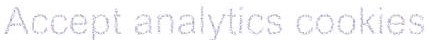 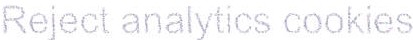 View cookies (httP-s://beta.comP-anieshouse.gov.uk/helR/cookies)Companies House pan;es House does not verify the accuracy of the ioformat;on filed.(tlllp://resources.companjeshouse.gov.uk/serylcelnformation.shtml#coml2.Lofo).HOME TO WORK LIMITEDCompany number 04173875Registered office addressHome To Work Limited, Ennerdale Road, Cleator Moor, Cumbria, CA25 5LLCompany statusActiveCompany typePrivate company limited by guarantee without share capitalIncorporated on6 March 2001AccountsNext accounts made up to 31 March 2020due by 31 March 2021Last accounts made up to 31 March 2019Confirmation statementNext statement date 6 March 2022due by 20 March 2022Last statement dated 6 March 2021Nature of business (SIC)96090 - Other service activities not elsewhere classifiedTell us what you think of this service{link opens a new wjndow}_(httos://www.research,neUr/S78XJMV).Js there anY.1bing..1iCQ.Qg with this 12ag.el(linls...Qoens a new wjndow}_(1:11.tps·//beta,comoanieshouse,goy.uk/help/feedback?sourceud=bttps://find-and-yodate,comDfillY.: infonnauon.servjce.goy.uk/comPfil!y/04173875).https://find-and-update.company-information.servlce.gov.uk/company/04173875	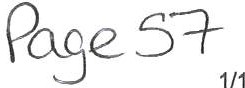 17/03/2021	HOME TO WORK LIMITED• Officers (free information from Companies House)Cookies on Companies House servicesWe use some essential cookies to make our services work.We'd also like to use analytics cookies so we can understand how you use our services and to make improvements.}\r	C	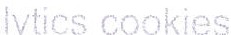                       s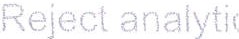 View cookies (httQs://beta.comQanieshouse.gov.uk/helQ/cookies).Companies House.Q.Qmpanjes House does not verify the accuracy of the informauon filed.(!J.ltp://resource   s.comoanieshouse.aov.uk/srevicelnformation.shtm#l comPlnfo) HOME TO WORK LIMITEDCompany number 04173875OfficersPersons with significant control (b.ttps://beta.companieshouse.gov.uk/com122nYLQ4173875/persons-with-signiflcant-contro11Filter officersI C rrent officers[ Apply filter !45 officers / 34 resignationsJONES, Karen VirginiaCorrespondence address Ennerdale Road, Ennerdale Road, Cleator Moor, Cumbria, United Kingdom, CA25 5LLRole Active SecretaryAppointed on 8 December 2018CALVIN, Graham RobertCorrespondence address Home To Work Limited, Ennerdale Road, Cleator Moor, Cumbria, CA25 5LLRole Active DirectorDate of birth February 1959 Appointed on 22 March 2019 Nationality BritishCountry of residence England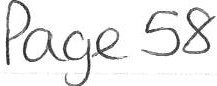 Occupation Builderhttps://find-and-update.company-inforimona.tservice.gov.uk/company/01473875/ofcfiers	1/917/03/2021	HOME TO WORK LIMITED - Officers (free information from Companies House)CARTWRIGHT, GrahamCorrespondence address Home To Work Limited, Ennerdale Road, Cleator Moor, Cumbria, CA25 SLLRole Active DirectorDate of birth August 1985 Appointed on 22 March 2019 Nationality BritishCountry of residence  EnglandOccupation  Projects DirectorDAVIS, JohnCorrespondence address Home To Work Limited, Ennerdale Road, Cleator Moor, Cumbria, CA25 SLLRole Active DirectorDate of birth July 1961 Appointed on 22 March 2019 Nationality BritishCountry of residence EnglandOccupation GardenerdenDILLING, JohnCorrespondence address Home To Work Limited, Ennerdale Road, Cleator Moor, Cumbria, CA25 SLLRole Active DirectorDate of birth April 1953 Appointed on 22 March 2019 Nationality BritishCountry of residence EnglandOccupation RetiredHAWKINS, MichaelCorrespondence address Home To Work Limited, Ennerdale Road, Cleator Moor, Cumbria, CA25 5LLRole Active DirectorDate of birth May 1965 Appointed on 22 March 2019 Nationality BritishCountry of residence EnglandOccupation County CouncillorLINTOTT, Olwen ElizabethCorrespondence address Home To Work Limited, Ennerdale Road, Cleator Moor, Cumbria, CA25 5LLRole Active DirectorDate of birth Aprll 1950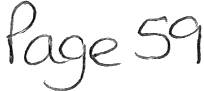 Appointed on 22 March 2019https://find-and-update.company-information.service.gov.uk/company/04173875/officers	2/917/03/2021Nationality BritishCountry of residence EnglandOccupation RetiredMOORES, Charles NigelHOME TO WORK LIMITED - Officers (free information from Companies House)Correspondence address 19 Mark Thompson Close, Cleator Moor, Cumbria, United Kingdom, CA25 5JBRole Active DirectorDate of birth December 1969 Appointed on 12 December 2017 Nationality BritishCountry of residence United KingdomOccupation UnemployedSHAW, KennethCorrespondence address 48 Bridge End,, Egremont,, Cumbria, England, CA28 2RFRole Active DirectorDate of birth September 1957 Appointed on 10 December 2018 Nationality BritishCountry of residence EnglandOccupation RetiredTELFORD, MarkCorrespondence address Home To Work Limited, Ennerdale Road, Cleator Moor, Cumbria, CA25 SLLRole Active DirectorDate of birth July 1973 Appointed on 22 March 2019 Nationality British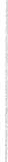 Country of residence EnglandOccupation Managing DirectorWILKINSON, WilliamCorrespondence address 8 Wood Bank, Common End, Dlstlngton, Workington, Cumbria, CA14 SXURo le Active DirectorDate of birth September 1960 Appointed on 14 November 2012 Nationality BritishCountry of residence EnglandOccupation NoneEVANS, Linzi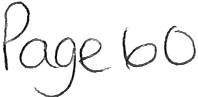 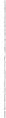 Correspondence address 14 Buckle Avenue, Cleator Moor, Cumbria, CA25 5NZhttps://find-and-update.company-lnformation.service.gov.uk/company/04173875/officers	3/912/03/2021Companies HouseWORKS 4 YOU LIMITED• Overview (free company information from Companies House).Ar PE:Nbl 'i 3ComRanies House does not verifY. the accuracY. of the information filed.(h ttr1://re sources.comr1anieshouse.gov.uk/servicelnformation.shtml#comr1ln fo) WORKS 4 YOU LIMITEDCompany number 05750479Registered office addressWorks 4 You Limited , Ennerdale Road, Cleator Moor, Cumbria, CA25 5LLCompany statusActiveCompany typePrivate company limited by guarantee without share capitalIn corporated on21 March 2006AccountsNext accounts made up to 31 March 2020due by 31 March 2021Last accounts made up to 31 March 2019Confirmation statementN ext statement date 21 March 2021due by 2 May 2021Last statement dated 21 March 2020Nature of business (SIC)41201 - Construction of commercial buildings43341 • PaintingPrevious company namesName	Periodfc.,H .J.,S lo;;(2--IlL 12 H l5"OUT OF DOORS LIMITED 21 Mar 2006 - 07 Mar 2007Tell us what Y.OU think of this service(link ORens a new window )_(h ttr1s://www.research.net/r/S78XJMV}Is there anY.lhing...!filQ.Og with this R.§ge?(link ORens a new  window  )_(h ttQs://beta   .comr1anieshouse.g    ov.uk/helr1/feedback?sourceurl=h    tl[1s://find•and•uQdate.c     omr1any..:informa tion.service.gov.uk/comr1anY./05750479)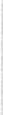 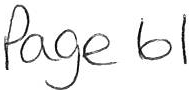 https://find•and•update.company•information.service.go.vuk/company/05750479	1/112/03/2021Companies HouseWORKS 4 YOU LIMIT ED - Officers (free information from Companies House)ComQanies House does not verifY. the accuracY. of the information filed.(httQ://r esources.comQaniesh   ouse.gov.uk/servicelnformation.shtml#comQln  fo) WORKS 4 YOU LIMITEDCompany number 05750479OfficersPersons with significant contro l (httQs://beta.comr2an iesho u se.gov.uk/comr2an Y./05 750479/Qersons-with-significant-control)Filter officers: □Current officersI Apply filter j37 officers I 26 resignationsJONES, Karen VirginiaCorrespondence address Works 4, You Limit ed, Ennerdale Road, Cleator Moor, Cumbria, CA25 SLLRole Active SecretaryAppointed on 4 June 2018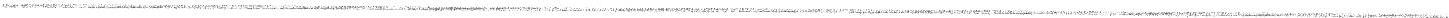 CALVIN, Graham RobertCorrespondence address Works 4, You Limited, Ennerdale Road, Cleator Moor, Cumbria, CA25 SLLRole Active DirectorDate of birth February 1959 Appoin ted on 22 March 2019 Nationa lity BritishCountry of residence EnglandOccupation Builder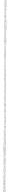 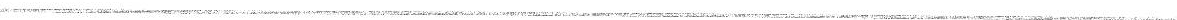 CARTWRIGHT, GrahamC orrespon dence address Works 4, You Limited, Ennerdale Road, Cleator Moor, Cumbria, CA25 SLLRo le Active DirectorDate of birth August 1985 Appointed on 22 March 2019 National ity BritishCountry of residence England Occupation Projects Director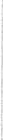 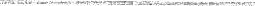 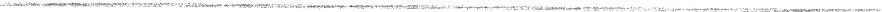 DILLING, JohnCorrespondence address Works 4, You Limited , Ennerdale Road, Cleator Moor, Cumbria, CA25 5LLRole Active Director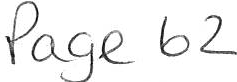 Date of birth April 1953https://find-and-update.company-information.service.gov.uk/company/05750479/officers	1/812/ 03 /20 21Appo inted on 22 March 2019Nationality BritishCountry of residence EnglandOccupation RetiredWORKS 4 YOU LIMITED - Officers (free in forma tion from Comp a111es H ouse)HAWKINS, MichaelCorrespondenceaddress 60 Rutland Avenue, Homewood,, Whitehaven, Cumbria, England, CA28 8LGRole Active DirectorDate  of  birth   May 1965 Appointed on 10 Decembe r 2018 Nationality BritishCountry of residence EnglandOccupation Councillor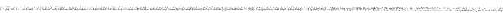 JONES, Karen VirginiaCorrespondence address Works 4, You Limit ed, Ennerdale Road, Cleator Moor, Cumbria, CA25 SLLRole Active DirectorDate of birth October 19 61Appointed on 4 June 2018Nationality BritishCountry of residence EnglandOccupation Managing Director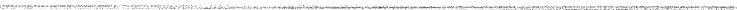 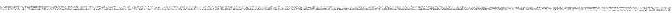 LINTOTT, Olwen ElizabethCorrespondence address Works 4, You Limited, Ennerdale Road, Cleator Moor, Cumbria, CA25 SLLRo le Active DirectorDate of birth April 1950 Appointed on 22 March 2019 Nationality British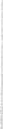 Country of residence EnglandOccupation RetiredMOORES, Charles NigelCorrespondence address Unit 16, Phoenix Court, Cleator Moor, Cumbria, England, CA25 SPTRole Active DirectorDate of birth Decembe r 1969 Appointed on 16 November 2012 Nationality BritishCountry of residence United KingdomOccupation NoneTELFORD, Mark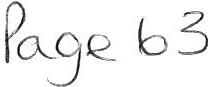 hltps:1/find -and-upda   le .com pa ny- in forma lion .service.gov.uk/company/05750479/officers	2/812/03/2021	WORKS 4 YOU LIMITED - Officers (free information from Companies House)Correspondence address Works 4, You Limi ted, Enn erdale Road, Cleator Moor, Cumbria, CA25 SL LRole Active DirectorDate of birth July 1973 Appointed on 22 March 2019 Nationality Br iti shCountry of residence EnglandOccupation Managing Director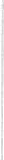 WILKINSON, WilliamCorrespondence address Works 4, You Limited, Ennerdale Road, Cleator Moor, Cumbria, CA25 SLLRole Active DirectorDate of birth September 1960 Appointed on 22 March 2019 Nationality BritishCountry of residence EnglandOccupation AdministratorWINWARD, MartinCorrespondence address 54 Main Street, Cleator, Cumbria, United Kingdom, CA23 3BXRole Active DirectorDate of birth   July 1968 Appointed on 20 November 2017 Nationality BritishCountry of residence United KingdomOccupation Grounds Maintenance Worker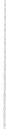 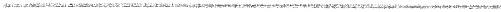 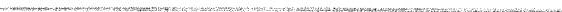 IRVING, Lorraine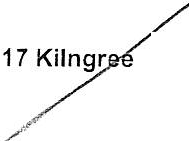 Correspondence address Role Resigned Secretary Appointed on 30 April	16Resigned on 4 J,Yn'Ei 2018n Avenue, High Harrington, Workington, Cumbria, England, CA14 4LN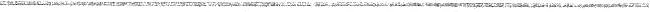 MOFFAT, Sheila	_,/,,,/. ,.·Correspondence address 43 Thorntrees '.b ri ve, Egremont, Cumbria, England, CA22 2SU.,,;:'	·/Ro le R e signed   Secretary	_;;/Appiotdon 17April 201, _3R esigne d on	3 0 April 2016Nationality British ,,, /'.•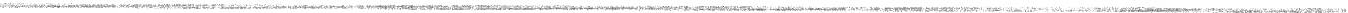 M OFFAT , Sheila ,,.,-7,./Correspondence address 43 Thorntrees Drive, Egremont, Cumbria, CA22 2SU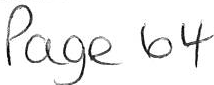 Role Resigned'/.Secretaryhttps://find-and-updale.company-information.service.gov.uk/company/05750479/officers	3/812/03/2021Appointed on 21 March 2006Resigned on 17 April 2007SHAW, Kenneth HenryWORKS 4 YOU LIMITED - Officers (free information from Companies House)Correspondence address 48 Bridge End, Egremont, Cumbria, CA22 2RFRole Resigned SecretaryAppointed on  17 April 2007Resigned on 16 July 2008 Nationality Britis h Occupation  Office Manager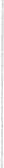 BIRD, LindaCorrespondence address 7 Glebe Lane, Distington, Workington, Cumbria, CA14 SSQRol e R esigned  Director Date of birth March 1952 Appointed on 7 August 2006Resigned on 25 February 2013Nationality BritishCountry of residence United KingdomOccupation House Wife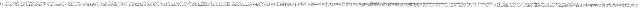 BRANNEY, Hugh AnthonyCorrespondence address Croasdale Farm, Ennerdale, Cleator, Cumbria, CA23 3ATRole  Resigned   Director Date of birth May 1944 Appointed on 7 August 2006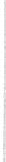 Resigned on 24 November 2017Nationality BritishCountry of residence United KingdomOccupation Retired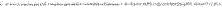 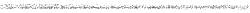 CHAMBER S, Marjorie AnneCorrespondence address 11 Dent Place, Cleator Moor, Cumbria, CA25 SEERole Resigned DirectorDate of birth September 1943Appointed on 21 March 2006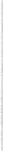 Resigned on 8 August 2006 Nationality British Occupation RetiredDAVIS, JohnCorrespondence address Works 4, You Limited, Ennerdale Road, Cleator Moor, Cumbria, CA25 SLL	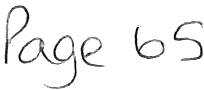 h ttps://find-and-update.company-in formation.service.gov.uk/company/05750479/officers	4/8DateSupplierCategoryCategoryDeta ilDeta ilDeta ilTota l AmountTota l AmountPowerPowerColumnl I25/02/2021Eden SprinRS (UK) LtdSupplies & ServicesSupplies & ServicesiEnvironmental Levy for water coolers (March)£2.16slll LGA 1 972slll LGA 1 97201/03/2021Copeland Borough Council3rdPartyAssistant Ranger Contr act • March 2021Assistant Ranger Contr act • March 2021Assistant Ranger Contr act • March 2021£2,149.00slll LGA 1972slll LGA 197201/03/2021Copeland Boro uRh Council3rdPartyiGrass Cutting Contract• March 2021£1,892.65slll LGA 1972slll LGA 197201/03/2021Cope lan d Bo ro ugh Cou ncil3rdPartyParks & Ope n Spaces Ranger Contract• March 2021Parks & Ope n Spaces Ranger Contract• March 2021Parks & Ope n Spaces Ranger Contract• March 2021£3,247.92sl llLGA 197201/03/2021Copeland Borou Rh Council3rdPartyAllotment Maintenance Contract - March 2021Allotment Maintenance Contract - March 2021Allotment Maintenance Contract - March 2021£696.53s23 Small Hold ings Allotments Act 1908s23 Small Hold ings Allotments Act 190802/03/2021Water PlusPremisesPremisesWater and wastewater bill for 148  Queen Street 30.11.2020 • 26.02.2021Water and wastewater bill for 148  Queen Street 30.11.2020 • 26.02.2021Water and wastewater bill for 148  Queen Street 30.11.2020 • 26.02.2021£112.68slll LGA 1972slll LGA 197202/03/2021E-on3rdPartyiSeasonal Illumin ations 20.11.2020 • 03.01.2021£262.72sl44 LGA 1972sl44 LGA 197212/03/2021Copeland Borou gh CouncilPremisesPremisesNND R for 148 Queen Street 01.04.2021 - 31.03.2022NND R for 148 Queen Street 01.04.2021 - 31.03.2022NND R for 148 Queen Street 01.04.2021 - 31.03.2022£10,603.75sl 11 LGA 1972sl 11 LGA 1972INCOME 2020-21DateItemPreceptInterestOther07/04/2020HMRC- VAT Refund March 20201395.3815/04/2020Allotment Rents 2020/2021570.0017/04/2020Allotment Rents 2020/202180.0022/04/20202020/2021 Precept437769.5201/05/2020Allotment Rents 2020/2021100.0015/05/2020Allotment Rents 2020/202160.0029/05/2020Allotment Rents 2020/2021120.0004/06/2020Hanging Basket Contribution50.0005/06/2020Allotment Rents 2020/202170.0022/06/2020Allotment Rents 2020/202120.0012/06/2020HMRC - VAT Refund May 20203574.0406/07/2020HMRC- VAT Refund April 2020770.9208/07/2020HMRC - VAT Refund June 2020251.2613/07/2020Allot ment Rents 2020/202130.0023/07/2020NNDR Refund211.1623/07/2020Allotment Rents 2020/2021450.0031/07/2020Allot ment Rents 2020/2021360.0011/08/2020HMRC - VAT Refund July 20203751.9119/08/2020Allotment Rent s 2020/2021250.0010/09/2020Allot ment Rents 2020/202190.6610/09/2020West Cumbria Community Action Trust600.0011/09/2020H M RC - VAT Refund August 20202586.7718/09/2020CBC - COVID 19 Business Support Grant10000.0021/09/2020NW Scrub Hub - Grant Refunded1600.0007/10/2020Allotment Rents 2020/2021291.0009/10/2020HMRC - VAT Refund September 20203121.0003/11/2020Allotment Rents 2020/2021120.0013/11/2020HMRC - VAT Refund October 20201579.3508/12/2020HMRC - VAT Refund November 20202152.5717/ 12/ 2020Cred it1892.6518/01/2021HMRC - VAT Refund December 20202097.0012/02/2021HMRC - VAT Refund January 20214661.6010/03/2021Allotment Rents 2020/202128.5015/03/2021HMRC -VAT Refund February 20217840.26Zinc coated steel(no extraConcret e Foundation FixingUniversal Ashtray +Aperture Flap Kit +Topsy Royale£164.76120 litres  Durapol	charge)Black/Gold	Bolts +£15.63£69.69£61.97No Ch argeGalvanised SteelGround Fixing Bolts +Heritage Dome£197.99115 litre s  Polyethylene	+ £17.50Black/Gold	£15.00NoneNoneNo ChargeGalvanised Steel(no extraTrojan£129.95100 litres Polyet hylene	charge)Black	Ground Fixing Bolts+ £8.00Ashtray+ £10.00Push Flaps+ £9.50No ChargeMaelor Trafflex£155.00Steel (no extra120litres Recycl able	charge)Black/Gold	Fixing Kit+ £9.95Ashtray + £35.00NoneStandard Delivery Charges ApplyRunning Costs Budget for 2021-2022Ennerdale RoadBECTotal AmountAdmin and Management to run to our services and projects£38,320£38,320£38,320Rent£14,400£3,600£18,000Business Rates£655£250£905Electricity£1,968£1,200£3,168lnterneUPhones£950£950£1,900Hygiene Services£171£171£342Water£1,036£700£1,736ADT£705£400£1,105Fire Extin uishers£150£100£250Boiler Maintenance£192£100£292Total amount needed£66,018£66,018£66,018